Муниципальное бюджетное общеобразовательное учреждение  средняя общеобразовательная школа п.Быстринск Ульчского муниципального района Хабаровского края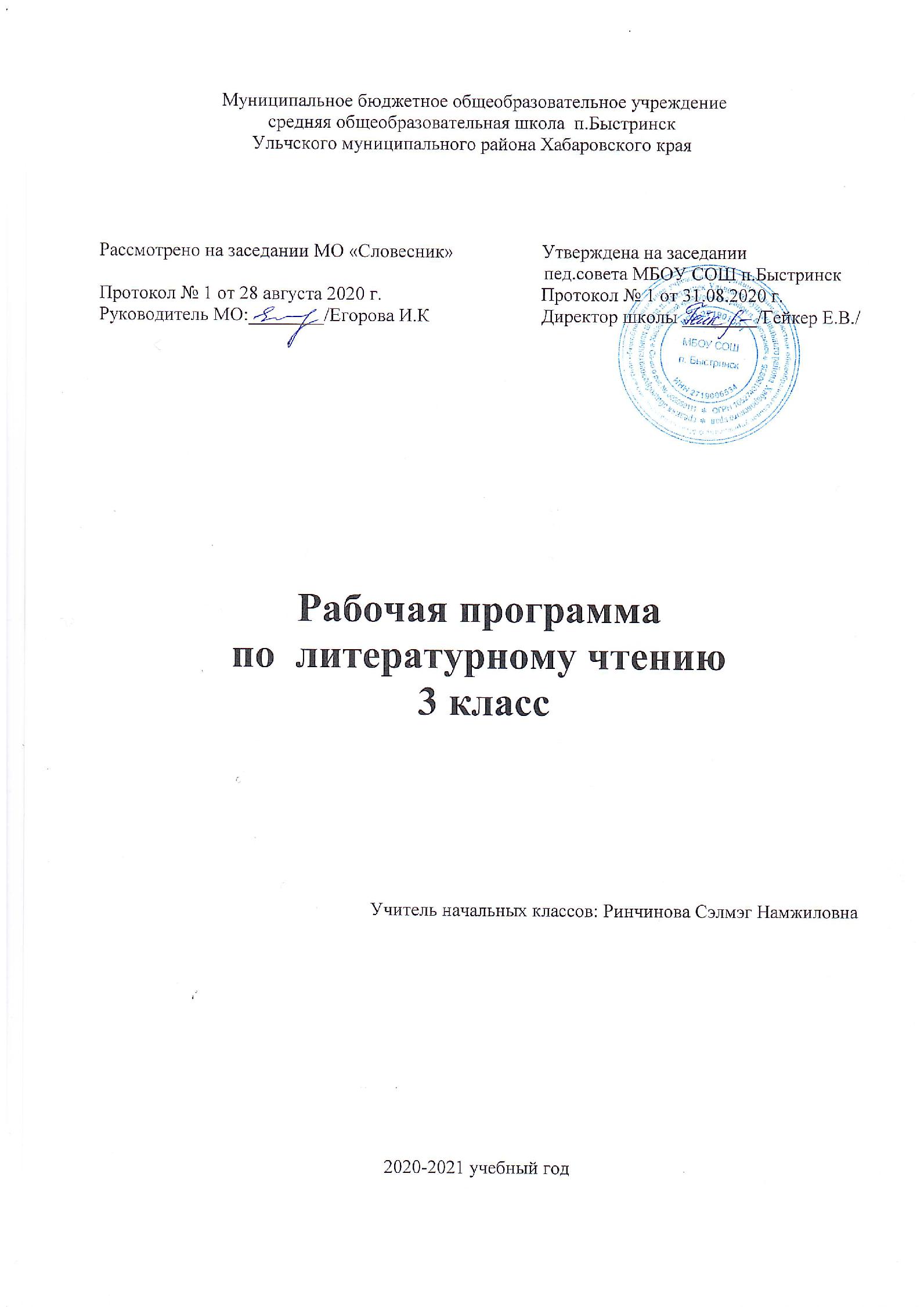 Рабочая программапо музыке  3 класс                                                   Учитель начальных классов: Ринчинова Сэлмэг Намжиловна2020-2021 учебный годI. Пояснительная записка     Рабочая программа по музыке для 3 класса разработана на основе Примерной программы начального общего  образования по музыке, соответствующей Федеральному государственному образовательному стандарту (ФГОС), утверждённым в 2004 г. приказом Минобразования РФ № 1089 от 05.03.2004. и авторской программы авторов Е.Д. Критской, Г.П. Сергеевой, Т.С. Шмагиной, УМК «Школа России». Программа для общеобразовательных учреждений. Начальные классы (1-4). Москва. Просвещение, 2014 год. Программа соответствует ООП НОО и учебному плану МБОУ СОШ п.Быстринск.     Рабочая программа конкретизирует содержание предметных тем образовательного стандарта и дает примерное распределение учебных часов по разделам курса и последовательность  изучения разделов музыки с учетом межпредметных связей, логики представления учебного материала, возрастных особенностей учащихся.Нормативная база     Рабочая программа разработана на основе следующих нормативно-правовых и инструктивно-методических документов: Закон РФ от 10.07.1992 № 3266-1 «Об образовании» (ст.7, ст. 32);Письмо Минобрнауки России от 01.04.2005 года № 03-417 «О перечне учебного и компьютерного оборудования для оснащения общеобразовательных учреждений»;Типовое положение об общеобразовательном учреждении. Постановление правительства от 19.03.2001 года № 196;Приказ Минобрнауки России от 05.10.2009 года № 373 «Об утверждении и введении в действие федерального государственного образовательного стандарта начального общего образования»;Приказ Минобрнауки России от 27.12.2011 года № 2885 «Об утверждении федеральных перечней учебников, рекомендованных (допущенных) к использованию в образовательном процессе в образовательных учреждениях, реализующих образовательные программы общего образования, на 2012-2013 учебный год».Постановление Главного государственного санитарного врача РФ от 29.12.2010 № 189 «Об утверждении СанПиН 2.4.2.2821-10 «Санитарно-эпидемиологические требования к условиям и организации обучения в общеобразовательных учреждениях»;Приказ Минобрнауки России от 26.11.2010 года № 1241 «О внесении изменений в федеральный государственный образовательный стандарт начального общего образования, утвержденный приказом министерства образования и науки Российской Федерации от 6 октября 2009 № 373».;Письмо Департамента общего образования Минобрнауки РФ от 12 мая 2011 г. № 03-296 «Об организации внеурочной деятельности при введении федерального государственного образовательного стандарта общего образования»)Федеральный закон от 01.12.2007 года № 309 «О внесении изменений в отдельные законодательные акты Российской Федерации в части изменения и структуры Государственного образовательного стандарта».Учебный план школы на 2020-2021 учебный год.Логика изложения и содержание авторской программы полностью соответствуют требованиям Федерального государственного образовательного стандарта начального образования, поэтому в программу не внесено изменений, при этом учтено, что учебные темы, которые не входят в обязательный минимум содержания основных образовательных программ, отнесены  к элементам дополнительного (необязательного) содержания. 	Реализация учебной программы обеспечивается: «Методика работы с учебниками «Музыка 1-4 классы», методическое пособие для учителя М., Просвещение, 2014 г.Е.Д. Критская учебник «Музыка 3 класс», М., Просвещение, 2014 г.Е.Д. Критская «Рабочая тетрадь по музыке 3 класс» М., Просвещение, 2014 г. «Хрестоматия музыкального материала к учебнику «Музыка. 3 класс», М., Просвещение, 2014 г.Е.Д. Критская «Музыка 3 класс»1 СD, mp 3, Фонохрестоматия, М., Просвещение, 2014 г.	В соответствии с учебным планом школы на 2014-2015 учебный год рабочая программа по музыке рассчитана на 34 часа в год (1 час  в неделю).Предмет «Музыка» играет важную роль в реализации основных целевых установок начального образования: становлении основ гражданской идентичности и мировоззрения; формировании основ умения учиться и способности к организации своей деятельности; духовно-нравственном развитии и воспитании младших школьников.         Изучение музыки  в 3  классе начальной школы направлено на  формирование музыкальной культуры как неотъемлемой части духовной культуры школьников.  Введение детей в многообразный мир музыки через знакомство с музыкальными произведениями, доступными их восприятию и способствует решению следующих целей и задач:Цели программы: формирование основ музыкальной культуры через эмоциональное восприятие музыки;воспитание эмоционально-ценностного отношения к искусству, художественного вкуса, нравственных и эстетических чувств: любви к Родине, гордости за великие достижения отечественного и мирового музыкального искусства, уважения к истории, духовным традициям России, музыкальной культуре разных народов;развитие восприятия музыки, интереса к музыке и музыкальной деятельности, образного и ассоциативного мышления и воображения, музыкальной памяти и слуха, певческого голоса, творческих способностей в различных видах музыкальной деятельности;обогащение знаний  о музыкальном искусстве;овладение практическими умениями и навыками в учебно-творческой деятельности (пение, слушание музыки, игра на элементарных музыкальных инструментах, музыкально-пластическое движение и импровизация).Задачи программы: развитие эмоционально-осознанного отношения к музыкальным произведениям;понимание их жизненного и духовно-нравственного содержания;освоение музыкальных жанров – простых (песня, танец, марш) и более сложных (опера, балет, симфония, музыка из кинофильмов);изучение особенностей музыкального языка;формирование музыкально-практических умений и навыков музыкальной деятельности (сочинение, восприятие, исполнение), а также – творческих способностей детей.     Музыка в начальной школе является одним из основных предметов, обеспечивающих освоение искусства как духовного наследия, нравственного эталона образа жизни всего человечества. Опыт эмоционально - образного восприятия музыки,  знания и умения, приобретенные при ее изучении,  начальное овладение различными видами музыкально - творческой деятельности обеспечат понимание неразрывной взаимосвязи музыки и жизни,  постижение культурного многообразия мира. Музыкальное искусство имеет особую значимость для духовно-нравственного воспитания школьников, последовательного расширения и укрепления их ценностно-смысловой сферы, формирования способности оценивать и сознательно выстраивать эстетические отношения к себе, другим людям, Отечеству, миру в целом.     Цель массового музыкального образования и воспитания – формирование музыкальной культуры как неотъемлемой части духовной культуры школьников.     Задачи музыкального образования на основе целевой установки:- воспитание эмоционально-ценностного отношения к искусству, художественного вкуса, нравственных и эстетических чувств: любви к Родине, отечественному и мировому музыкальному искусству, уважение к истории, духовным ценностям России, музыкальной культуре разных народов;- развитие восприятия музыки. Интереса к музыке и музыкальной деятельности, ассоциативно-образного мышления и воображения, музыкальной памяти и слуха, певческого голоса, творческих способностей в различных видах музыкальной деятельности;- обогащение знаний о музыкальном искусстве; овладение практическими умениями и навыками (пение, слушание музыки, игра на элементарных музыкальных инструментах, музыкально-пластическое движение и импровизации).Виды организации учебной деятельности:- самостоятельная работа- творческая работа- конкурс- викторина    Основные виды контроля при организации контроля работы:- вводный- текущий- итоговый- индивидуальный- письменный- контроль учителя    Формы контроля:- наблюдение- самостоятельная работа- тестВ программе также заложены возможности предусмотренного стандартом формирования у обучающихся общеучебных умений и навыков, универсальных способов деятельности и ключевых компетенций.      Принципы отбора основного и дополнительного содержания связаны с преемственностью целей образования на различных ступенях и уровнях обучения, логикой внутрипредметных связей, а также с возрастными особенностями развития учащихся.                                    Предметные результаты:       Предметные требования включают освоенный обучающимися в ходе изучения учебного предмета опыт специфической для данной предметной области деятельности по получению нового знания, его преобразованию и применению, а также систему основополагающих элементов научного знания, лежащих в основе современной научной картины мира.         - формирование представления о роли музыки в жизни человека, в его духовно – нравственном развитии;         - формирование общего представления о музыкальной картине мира;         - знание основных закономерностей музыкального искусства на примере изучаемых музыкальных произведений;         - формирование основ музыкальной культуры, в том числе на материале музыкальной культуры родного края, развитие художественного вкуса и интереса к музыкальному искусству и музыкальной деятельности;         - формирование устойчивого интереса к музыке и различным видам (или какому- либо виду) музыкально - творческой деятельности;         - умение воспринимать музыку и выражать свое отношение к музыкальным произведениям;         - умение эмоционально и осознанно относиться к музыке различных направлений: фольклору, музыке религиозной, классической и современной; понимать содержание, интонационно – образный смысл произведений разных жанров и стилей;         - умение воплощать музыкальные образы при создании театрализованных и музыкально – пластических композиций, исполнение вокально – хоровых.II. Общая характеристика учебного предмета, курсаМузыка в начальной школе является одним из основных предметов, обеспечивающих освоение искусства как духовного наследия, нравственного эталона образа жизни всего человечества. Опыт эмоционально-образного восприятия музыки, знания и умения, приобретенные при ее изучении, начальное овладение различными видами музыкально-творческой деятельности обеспечат понимание неразрывной взаимосвязи музыки и жизни, постижение культурного многообразия мира. Музыкальное искусство имеет особую значимость для духовно-нравственного воспитания школьников, последовательного расширения и укрепления их ценностно-смысловой сферы, формирование способности оценивать и сознательно выстраивать эстетические отношения к себе и другим людям, Отечеству, миру в целом. Отличительная особенность программы - охват широкого культурологического пространства, которое подразумевает постоянные выходы за рамки музыкального искусства и включение в контекст уроков музыки сведений из истории, произведений литературы (поэтических и прозаических) и изобразительного искусства, что выполняет функцию эмоционально-эстетического фона, усиливающего понимание детьми содержания музыкального произведения. Основой развития музыкального мышления детей становятся неоднозначность их восприятия, множественность индивидуальных трактовок, разнообразные варианты «слышания», «видения», конкретных музыкальных сочинений, отраженные, например, в рисунках, близких по своей образной сущности музыкальным произведениям. Все это способствует развитию ассоциативного мышления детей, «внутреннего слуха» и «внутреннего зрения».Постижение музыкального искусства учащимися  подразумевает различные формы общения каждого ребенка с музыкой на уроке и во внеурочной деятельности. В сферу исполнительской деятельности учащихся входят: хоровое и ансамблевое пение; пластическое интонирование и музыкально-ритмические движения; игра на музыкальных инструментах; инсценирование (разыгрывание) песен, сюжетов сказок, музыкальных пьес программного характера; освоение элементов музыкальной грамоты как средства фиксации музыкальной речи. Помимо этого, дети проявляют творческое начало в размышлениях о музыке, импровизациях (речевой, вокальной, ритмической, пластической); в рисунках на темы полюбившихся музыкальных произведений, в составлении программы итогового концерта.Основными методическими принципами программы являются: увлеченность, триединство деятельности композитора – исполнителя – слушателя, «тождество и контраст», интонационность, опора на отечественную музыкальную культуру. Освоение музыкального материала, включенного в программу с этих позиций, формирует музыкальную культуру младших школьников, воспитывает их музыкальный вкус.Виды музыкальной деятельности разнообразны и направлены на реализацию принципов развивающего обучения в массовом музыкальном образовании и воспитании. Постижение одного и того же музыкального произведения подразумевает различные формы общения ребенка с музыкой. В исполнительскую деятельность входят: хоровое, ансамблевое и сольное пение; пластическое интонирование и музыкально-ритмические движения; инсценирование (разыгрывание) песен, сказок, музыкальных пьес программного характера; освоение элементов музыкальной грамоты как средства фиксации музыкальной речи.Помимо этого, дети проявляют творческое начало в размышлениях о музыке, импровизациях (речевой, вокальной, ритмической, пластической); в рисунках на темы полюбившихся музыкальных произведений, эскизах костюмов и декораций к операм, балетам, музыкальным спектаклям; в подборе музыкальных коллекций в домашнюю фонотеку и др. В целом,  эмоциональное восприятие музыки, размышление о ней и воплощение образного содержания в исполнении дают возможность овладевать приемами сравнения, анализа, обобщения, классификации различных явлений музыкального искусства, что формирует у младших школьников универсальные учебные действия.Изучение  музыки в образовательных учреждениях  направлено на достижение следующих целей: - формирование музыкальной культуры как неотъемлемой части духовной культуры школьников, музыкальной компетентности младшего школьника, осознание себя как грамотного слушателя, способность к использованию музыкальной деятельности как средства самообразования. Музыкальная компетентность определяется: - воспринимать музыку различных жанров, размышлять о музыкальных произведениях как способе выражения чувств и мыслей человека, эмоционально откликаться на искусство, выражая свое отношение к нему в различных видах деятельности;- ориентироваться в музыкально-поэтическом творчестве, в многообразии фольклора России, сопоставлять различные образцы народной и профессиональной музыки, ценить отечественные народные музыкальные традиции;- соотносить выразительные и изобразительные интонации, узнавать характерные черты музыкальной речи разных композиторов, воплощать особенности музыки в исполнительской деятельности;- общаться и взаимодействовать в процессе ансамблевого, коллективного (хорового и инструментального) воплощения различных художественных образов;- исполнять музыкальные произведения разных форм и жанров (пение, драматизация, музыкально-пластическое движение, инструментальное музицирование, импровизация и др.);- определять виды музыки, сопоставлять музыкальные образы в звучании различных музыкальных инструментов;- оценивать и соотносить содержание и музыкальный язык народного и профессионального музыкального творчества разных стран мира.    Музыка как учебный предмет в особой мере влияет на решение следующих задач: формирование основ музыкальной культуры через эмоциональное, активное восприятие музыки;воспитание  эмоционально - ценностного отношения к искусству, художественного вкуса, нравственных и эстетических чувств: любви к ближнему, к своему народу, к Родине; уважения к истории, традициям, музыкальной культуре разных народов мира;развитие интереса к музыке и музыкальной деятельности, образного и ассоциативного мышления и воображения, музыкальной памяти и слуха, певческого голоса, учебно – творческих способностей в различных видах музыкальной деятельности;освоение музыкальных произведений и знаний о музыке;овладение практическими умениями и навыками в учебно-творческой деятельности: пении, слушании музыки, игре на элементарных музыкальных инструментах, музыкально - пластическом движении и импровизации.III. Описание места учебного предмета, курса в учебном плане     Программа основного общего образования по музыке составлена в соответствии с количеством часов, указанным в Базисном учебном плане образовательных учреждений общего образования. Предмет «Музыка» изучается в I–IV классах в объеме не менее 135 часов (33 часа в I классе, по 34 часа – во II–IV классах).      Контроль знаний, умений и навыков (текущий, тематический, итоговый) на уроках музыки осуществляется в форме устного опроса, творческих работ, игр, тестирования, уроков-концертов. IV. Описание ценностных ориентиров содержания учебного предметаОсвоение музыки как духовного наследия человечества предполагает формирование опыта эмоционально-образного восприятия, начальное овладение различными видами музыкально-творческой деятельности, приобретение знаний и умений, овладение универсальными учебными действиями, что становится фундаментом обучения на дальнейших ступенях общего образования, обеспечивает введение учащихся в мир искусства и понимание неразрывной связи музыки и жизни.   Внимание на музыкальных занятиях акцентируется на личностном развитии, нравственно-эстетическом воспитании, формировании культуры мировосприятия младших школьников через эмпатию, идентификацию, эмоционально-эстетический отклик на музыку. Уже на начальном этапе постижения музыкального искусства младшие школьники понимают, что музыка открывает перед ними возможности для познания чувств и мыслей человека, его духовно-нравственного становления, развивает способность сопереживать, встать на позицию другого человека, вести диалог, участвовать в обсуждении значимых для человека явлений жизни и искусства, продуктивно сотрудничать со сверстниками и взрослыми. Это способствует формированию интереса и мотивации к дальнейшему овладению различными видами музыкальной деятельности и организации своего культурно-познавательного доcуга.   Содержание обучения ориентировано на целенаправленную организацию и планомерное формирование музыкальной учебной деятельности, способствующей личностному, коммуникативному, познавательному и социальному развитию растущего человека. Предмет «Музыка», развивая умение учиться, призван формировать у ребенка современную картину мира.Уроки музыки, как и художественное образование в целом , предоставляя всем детям возможности для культурной и творческой деятельности, позволяют сделать более динамичной и плодотворной взаимосвязь  образования, культуры и искусства.Освоение музыки как духовного наследия человечества  предполагает:формирование опыта эмоционально-образного восприятия;начальное овладение различными видами музыкально-творческой деятельности;приобретение знаний и умении;овладение УУДВнимание на музыкальных занятиях акцентируется на личностном развитии, нравственно –эстетическом воспитании, формировании культуры мировосприятия младших школьников через эмпатию, идентификацию, эмоционально-эстетический отклик на музыку. Школьники понимают, что музыка открывает перед ними возможности для познания чувств и мыслей человека, его духовно-нравственного становления, развивает способность сопереживать, встать на позицию другого человека, вести диалог, участвовать в обсуждении значимых для человека явлений жизни и искусства, продуктивно сотрудничать со сверстниками и взрослыми.V. Результаты освоения конкретного учебного предмета, курса (личностные, метапредметные и предметные)В результате изучения курса «Музыка» в начальной школе должны быть достигнуты определенные результаты.Личностные результаты отражаются в индивидуальных качественных свойствах учащихся, которые они должны приобрести в процессе освоения учебного предмета «Музыка»:— чувство гордости за свою Родину, российский народ и историю России, осознание своей этнической и национальной принадлежности на основе изучения лучших образцов фольклора, шедевров музыкального наследия русских композиторов, музыки Русской православной церкви, различных направлений современного музыкального искусства России;– целостный, социально ориентированный взгляд на мир в его органичном единстве и разнообразии природы, культур, народов и религий на основе сопоставления произведений русской музыки и музыки других стран, народов, национальных стилей;– умение наблюдать за разнообразными явлениями жизни и искусства в учебной и внеурочной деятельности, их понимание и оценка – умение ориентироваться в культурном многообразии окружающей действительности, участие в музыкальной жизни класса, школы, города и др.;– уважительное отношение к культуре других народов; сформированность эстетических потребностей, ценностей и чувств;– развитие мотивов учебной деятельности и личностного смысла учения; овладение навыками сотрудничества с учителем и сверстниками;– ориентация в культурном многообразии окружающей действительности, участие в музыкальной жизни класса, школы, города и др.;– формирование этических чувств доброжелательности и эмоционально-нравственной отзывчивости, понимания и сопереживания чувствам других людей;– развитие музыкально-эстетического чувства, проявляющего себя в эмоционально-ценностном отношении к искусству, понимании его функций в жизни человека и общества.Метапредметные результаты характеризуют уровень сформированности универсальных учебных действий учащихся, проявляющихся в познавательной и практической деятельности:– овладение способностями принимать и сохранять цели и задачи учебной деятельности, поиска средств ее осуществления в разных формах и видах музыкальной деятельности;– освоение способов решения проблем творческого и поискового характера в процессе восприятия, исполнения, оценки музыкальных сочинений;– формирование умения планировать, контролировать и оценивать учебные действия в соответствии с поставленной задачей и условием ее реализации в процессе познания содержания музыкальных образов; определять наиболее эффективные способы достижения результата в исполнительской и творческой деятельности;– продуктивное сотрудничество (общение, взаимодействие) со сверстниками при решении различных музыкально-творческих задач на уроках музыки, во внеурочной и внешкольной музыкально-эстетической деятельности;– освоение начальных форм познавательной и личностной рефлексии; позитивная самооценка своих музыкально-творческих возможностей;– овладение навыками смыслового прочтения содержания «текстов» различных музыкальных стилей и жанров в соответствии с целями и задачами деятельности;– приобретение умения осознанного построения речевого высказывания о содержании, характере, особенностях языка музыкальных произведений разных эпох, творческих направлений в соответствии с задачами коммуникации;– формирование у младших школьников умения составлять тексты, связанные с размышлениями о музыке и личностной оценкой ее содержания, в устной и письменной форме;– овладение логическими действиями сравнения, анализа, синтеза, обобщения, установления аналогий в процессе интонационно-образного и жанрового, стилевого анализа музыкальных сочинений и других видов музыкально-творческой деятельности;– умение осуществлять информационную, познавательную и практическую деятельность с использованием различных средств информации и коммуникации (включая пособия на электронных носителях, обучающие музыкальные программы, цифровые образовательные ресурсы, мультимедийные презентации, работу с интерактивной доской и т. п.).Предметные результаты изучения музыки отражают опыт учащихся в музыкально-творческой деятельности:– формирование представления о роли музыки в жизни человека, в его духовно-нравственном развитии;– формирование общего представления о музыкальной картине мира;– знание основных закономерностей музыкального искусства на примере изучаемых музыкальных произведений;– формирование основ музыкальной культуры, в том числе на материале музыкальной культуры родного края, развитие художественного вкуса и интереса к музыкальному искусству и музыкальной деятельности;– формирование устойчивого интереса к музыке и различным видам (или какому-либо виду) музыкально-творческой деятельности;– умение воспринимать музыку и выражать свое отношение к музыкальным произведениям;– умение эмоционально и осознанно относиться к музыке различных направлений: фольклору, музыке религиозной традиции, классической и современной; понимать содержание, интонационно-образный смысл произведений разных жанров и стилей;– умение воплощать музыкальные образы при создании театрализованных и музыкально-пластических композиций, исполнении вокально-хоровых произведений, в импровизациях.Обучающиеся научатся:воспринимать музыку и размышлять о ней, открыто и эмоционально выражать своё отношение к искусству, проявлять эстетические и художественные предпочтения, позитивную самооценку, самоуважение, жизненный оптимизм;воплощать музыкальные образы при создании театрализованных и музыкально-пластических композиций, разучивании и исполнении вокально-хоровых произведений, игре на элементарных детских музыкальных инструментах;вставать на позицию другого человека, вести диалог, участвовать в обсуждении значимых для человека явлений жизни и искусства, продуктивно сотрудничать со сверстниками и взрослыми; реализовать собственный творческий потенциал, применяя музыкальные знания и представления о музыкальном искусстве для выполнения учебных и художественно- практических задач;понимать роль музыки в жизни человека, применять полученные знания и приобретённый опыт творческой деятельности при организации содержательного культурного досуга во внеурочной и внешкольной деятельности.Планируемые результаты освоения обучающимисяПредметные результатыМузыка в жизни человекаОбучающийся научится:-воспринимать и понимать музыку разного эмоционально-образного содержания, разных жанров, включая фрагменты опер. Балетов, кантат, симфоний;-различать русскую музыку и музыку других народов; сопоставлять произведения профессиональной и народной музыки;-понимать нравственный смысл сказочных образов в опере и балете, героических образов в русских народных песнях и в музыке крупных жанров: опере и кантате;-эмоционально выражать свое отношение к музыкальным произведениям;-ориентироваться в жанрах и основных особенностях музыкального фольклора;-понимать возможности музыки, передавать чувства и мысли человека;-передавать в музыкально -художественной деятельности художественно-образное содержание и основные особенности сочинений разных композиторов и народного творчества.Обучающийся  получит возможность научиться:-соотносить исполнение музыки с собственным жизненными впечатлениями и осуществлять свой исполнительский замысел, предлагая исполнительский план песни и т.д.-осуществлять (в рамках решения проектных задач) поиск необходимой информации, в т. ч. ИКТ;-владеть первоначальными навыками самоорганизации и самооценки культурного досуга.Основные закономерности музыкального искусства-слушать музыкальное произведение, выделять в нем выразительные и изобразительные интонации, различать произведения разных жанров;-наблюдать за развитием музыкальных образов, тем, интонаций, воспринимать различие в формах построения музыки;-участвовать в коллективном воплощении музыкальных образов, выражая свое мнение в общении со сверстниками;-узнавать черты музыкальной речи отдельных композиторов; применять полученные знания в исполнительской деятельности;-узнавать народные мелодии в творчестве композиторов; звучание музыкальных инструментов и певческих голосов. Обучающийся получит возможность научиться:-проявлять творческую инициативу в реализации собственных замыслов в процессе пения, игры на детских элементарных музыкальных инструментах под музыку;-импровизировать мелодии на отдельные фразы  и законченные фрагменты стихотворного текста в характере песни, танца и марша;-пользоваться записью, принятой в относительной и абсолютной сольминизации;-находить  в музыкальном тексте особенности формы, изложения;-различать звучание музыкальных инструментов(включая тембр арфы, виолончели, челесты).Обучающийся получит возможность овладеть:-представлениями о композиторском (М.И. Глинка,  П.И. Чайковский,  А.П. Бородин. Н.А. Римский-Корсаков, Ф. -Й Гайдн, И. -С. Бах , В.-А Моцарт, Э.Григ, Г.В. Свиридов, С.С. Прокофьев, Р.К. Щедрин и др. ) исполнительском творчестве;-музыкальными  понятиям: мажорная и минорная гаммы, фермата, паузы различных длительностей, диез, бемоль, ария, канон и др.Музыкальная картина мираОбучающийся научится:-выразительно исполнять попевки и песни с соблюдением основных правил пения в т. ч. с дирижированием (2\4,  3\4, 4\4. 3\8, 6\8)-петь темы из отдельных прослушиваемых музыкальных произведений; исполнять песни в одноголосном и двухголосном изложении;-различать мелодию и аккомпанемент, передавать различный ритмический рисунок в исполнении доступных произведений;-сопоставлять музыкальные образы в звучании разных музыкальных инструментов;-различать язык музыки разных стран мира.Обучающийся получит возможность научиться:-сравнивать звучание одного и того же произведения в разном исполнении;-узнавать пройденные музыкальные произведения и их авторов;-приводить примеры известных музыкальных жанров, форм;-собирать музыкальные коллекции, принимать участие в проведении культурных мероприятий в классе, представлять результаты проектной деятельности. Личностные универсальные учебные действия У обучающегося будут сформированы:-эмоциональная отзывчивость на музыкальные произведения различного образного содержания;-позиция слушателя и исполнителя музыкальных произведений, первоначальные навыки оценки и самооценки музыкально-творческой деятельности;-образ Родины, представление о ее богатой истории, героях – защитниках, о культурном наследии России;-устойчивое положительное отношение к урокам музыки; интерес к музыкальным занятиям во внеурочной деятельности, понимание значения музыки в собственной жизни;-основа для развития чувства прекрасного через знакомство с доступными музыкальными произведениями разных эпох, жанров, стилей;- эмпатия как понимание чувств  других людей и сопереживание им;-представление о музыке и музыкальных занятиях как факторе, позитивно влияющем на здоровье, первоначальные представления о досуге.Обучающийся получит возможность для формирования:-познавательного интереса к музыкальным занятиям, позиции активного слушателя и исполнителя музыкальных произведений;-нравственных чувств (любовь к Родине, интерес к музыкальной культуре других народов);-нравственно-эстетических чувств, понимания  и сочувствия к переживаниям персонажей музыкальных произведений;-понимания связи между нравственным содержанием музыкального произведения и эстетическими идеалами композитора;-представления о музыкальных занятиях как способе эмоциональной разгрузки.Регулятивные универсальные учебные действия Обучающийся научится:-принимать и сохранять учебную, в т. ч. музыкально-исполнительскую задачу, понимать смысл инструкции учителя и вносить в нее коррективы;-планировать свои действия в соответствии с учебными задачами, различая способ и результат собственных действий;-выполнять действия (в устной форме) опоре на заданный учителем или сверстниками ориентир; -эмоционально откликаться на музыкальную характеристику образов героев музыкальных произведений разных жанров;-осуществлять контроль и самооценку своего участия в разных видах музыкальной деятельности.Обучающийся получит возможность научиться:-понимать смысл предложенных в учебнике заданий, в т. ч. проектных и творческих;-выполнять действия (в устной письменной форме и во внутреннем плане) в опоре на заданный в учебнике ориентир;-воспринимать мнение о музыкальном произведении сверстников и взрослых.Познавательные универсальные учебные действия Обучающийся научится:-осуществлять поиск нужной информации в словарике и из дополнительных источников, расширять свои представления о музыке и музыкантах;-самостоятельно работать с дополнительными текстами и заданиями в рабочей тетради;-передавать свои впечатления о воспринимаемых музыкальных произведениях;-использовать примеры музыкальной записи при обсуждении особенностей музыки;-выбирать способы решения исполнительской задачи;-соотносить иллюстративный материал и основное содержание музыкального сочинения;-соотносить содержание рисунков и схематических изображений с музыкальными впечатлениями;-исполнять попевки,  ориентируясь на запись ручным  знаками и нотный текст.Обучающийся получит возможность научиться:-осуществлять поиск нужной информации в словарике и дополнительных источниках, включая контролируемое пространство Интернета;-соотносить различные произведения по настроению и форме;-строить свои рассуждения о воспринимаемых свойствах музыки;-пользоваться записью, принятой в относительной и абсолютной сольминации;-проводить сравнение, сериацию и классификацию изученных объектов по заданным критериям; -обобщать учебный материал;-устанавливать аналогии;-сравнивать средства художественной  выразительности в музыке и других видах искусства (литература, живопись);-представлять информацию в виде сообщения (презентация проектов).Коммуникативные универсальные учебные действия Обучающийся научится:-выражать свое мнение о музыке в процессе слушания и исполнения, используя разные речевые средства( монолог, диалог, письменно);-выразительно исполнят музыкальные произведения, принимать активное участие в различных видах музыкальной деятельности;-понимать содержание вопросов и воспроизводить несложные вопросы о музыке;-проявлять инициативу, участвуя в исполнении музыки;-контролировать свои действия в коллективной работе и понимать важность их правильного выполнения;-понимать необходимость координации совместных действий при выполнении учебных и творческих задач;-понимать важность сотрудничества со сверстниками и взрослыми;-принимать мнение, отличное от своей точки зрения;-стремиться к пониманию позиции другого человека. Обучающийся получит возможность научиться:-выражать свое мнение о музыке, используя разные средства  коммуникации (в т. ч. средства ИКТ).-понимать значение музыки в передаче настроения и мыслей человека, в общении между людьми;-контролировать свои действия и соотносить их с действиями других участников коллективной работы, включая совместную работу в проектной деятельности. -формулировать и задавать вопросы, использовать речь для передачи информации, для своего действия и действий партнера;-стремиться к координации различных позиций в сотрудничестве;-проявлять творческую  инициативу в коллективной музыкально-творческой деятельности. В течение учебного года учащиеся должны знать/понимать:Слова и мелодию Гимна России;Выразительность и изобразительность музыкальной интонации;Смысл понятий: «композитор», «исполнитель», «слушатель»;Названия изученных жанров и форм музыки;Образцы музыкального фольклора, народные музыкальные традиции родного края (праздники, обряды);Названия изученных произведений и их авторов;Наиболее популярные в России музыкальные инструменты; певческие голоса, виды оркестров и хоров.Уметь:Узнавать изученные музыкальные произведения и называть имена их авторов;Определять на слух основные жанры музыки (песня, танец, марш);Определять и сравнивать характер, настроение и средства музыкальной выразительности (мелодия, ритм, темп, тембр, динамика) в музыкальных произведениях (фрагментах);Передавать настроение музыки и его изменение: в пении, музыкально-пластическом движении;Исполнять в хоре вокальные произведения с сопровождением и без него, одноголосные и с элементами двухголосия;Исполнять несколько народных и композиторских песен (по выбору учащихся).Творчески изучая музыкальное искусство, к концу 3 класса обучающиеся должны:- продемонстрировать личностно-окрашенное эмоционально-образное восприятие музыки, увлеченность музыкальными занятиями и музыкально-творческой деятельностью; - воплощать в звучании голоса или инструмента образы природы и окружающей жизни, настроения, чувства, характер и мысли человека;- проявлять интерес к отдельным группам музыкальных инструментов;- продемонстрировать понимание интонационно-образной природы музыкального искусства, взаимосвязи выразительности и изобразительности в музыке, многозначности музыкальной речи в ситуации сравнения произведений разных видов искусств;- эмоционально откликнуться на музыкальное произведение и выразить свое впечатление в пении, игре или пластике;- показать определенный уровень развития образного и ассоциативного мышления и воображения, музыкальной памяти и слуха, певческого голоса;- передавать собственные музыкальные впечатления с помощью различных видов музыкально-творческой деятельности,  выступать в роли слушателей, критиков, оценивать собственную исполнительскую деятельность и корректировать ее;  - охотно участвовать в коллективной творческой деятельности при воплощении различных музыкальных образов;-продемонстрировать знания о различных видах музыки, певческих голосах, музыкальных инструментах, составах оркестров;- определять, оценивать, соотносить содержание, образную сферу и музыкальный язык народного и профессионального музыкального творчества разных стран мира;- использовать систему графических знаков для ориентации в нотном письме при пении  простейших мелодий;- узнавать изученные музыкальные сочинения, называть их авторов; - исполнять музыкальные произведения отдельных форм и жанров (пение, драматизация, музыкально-пластическое движение, инструментальное музицирование, импровизация и др.).Русь! Народная и профессиональная музыка. Патриотическая тема в русской классике. Обобщенное представление исторического прошлого в музыкальных образах. Общность интонаций народной музыки и музыки русских Использовать приобретённые знания и умения в практической деятельности для:- участия в коллективной исполнительской деятельности (пении, пластическом интонировании, импровизации);- участия в музыкально-эстетической деятельности класса (школы)VI. Содержание тем учебного предмета, курса    Основное содержание курса представлено следующими содержательными линиями: «Музыка в жизни человека», «Основные закономерности музыкального искусства», «Музыкальная картина мира».    Музыка в жизни человека. Истоки возникновения музыки. Рождение музыки как естественное проявление человеческих чувств. Звучание окружающей жизни, природы, настроений, чувств и характера человека.     Обобщенное представление об основных образно-эмоциональных сферах музыки и о многообразии музыкальных жанров и стилей. Песня, танец, марш и их разновидности. Песенность, танцевальность, маршевость. Опера, балет, симфония, концерт, сюита, кантата, мюзикл.     Отечественные народные музыкальные традиции. Народное творчество России. Музыкальный и поэтический фольклор: песни, танцы, действа, обряды, скороговорки, загадки,Игры-драматизации. Историческое прошлое в музыкальных образах. Народная и профессиональная музыка. Сочинения отечественных композиторов о Родине. Духовная музыка в творчестве композиторов.   Основные закономерности музыкального искусства.   Интонационно-образная природа музыкального искусства. Выразительность и изобразительность в музыке. Интонация как озвученное состояние, выражение эмоций и мыслей.    Интонации музыкальные и речевые. Сходство и различие. Интонация – источник музыкальной речи. Основные средства музыкальной выразительности (мелодия, ритм, темп, динамика, тембр, лад и др.).    Музыкальная речь как способ общения между людьми, ее  эмоциональное воздействие. Композитор – исполнитель – слушатель. Особенности музыкальной речи в сочинениях композиторов, ее выразительный смысл. Нотная запись как способ фиксации музыкальной речи. Элементы нотной грамоты.    Развитие музыки — сопоставление и столкновение чувств и мыслей человека, музыкальных интонаций, тем, художественных образов. Основные приёмы музыкального развития (повтор и контраст).    Формы построения музыки как обобщенное выражение художественно-образного содержания произведений. Формы одночастные, двух и трехчастные, вариации, рондо и др.   Музыкальная картина мира.   Интонационное богатство музыкального мира. Общие представления о музыкальной жизни страны. Детские хоровые и инструментальные коллективы, ансамбли песни и танца. Выдающиеся исполнительские коллективы (хоровые, симфонические). Музыкальные театры. Конкурсы и фестивали музыкантов. Музыка для детей: радио и телепередачи, видеофильмы, звукозаписи (CD, DVD).    Различные виды музыки: вокальная, инструментальная, сольная, хоровая, оркестровая. Певческие голоса: детские, женские, мужские. Хоры: детский, женский, мужской, смешанный. Музыкальные инструменты. Оркестры: симфонический, духовой, народных инструментов.    Народное и профессиональное музыкальное творчество разных стран мира. Многообразие этнокультурных, исторически сложившихся традиций. Региональные музыкально-поэтические традиции: содержание, образная сфера и музыкальный язык.    Ниже представлено тематическое планирование в соответствии с учебником для общеобразовательных учреждений авторов Е. Д. Критской, Г. П. Сергеевой, Т. С. Шмагиной: «Музыка. 3 класс».       Содержание программы базируется на художественно-образном, нравственно-эстетическом постижении младшими школьниками основных пластов мирового музыкального искусства: фольклора, музыки религиозной традиции, произведений композиторов-классиков (золотой фонд), современной академической и популярной музыки. Приоритетным в данной программе является введение ребенка в мир музыки через интонации, темы и образы русской музыкальной культуры — «от родного порога», по выражению народного художника России Б.М. Неменского, в мир культуры других народов. Это оказывает позитивное влияние на формирование семейных ценностей, составляющих духовное и нравственное богатство культуры и искусства народа. Освоение образцов музыкального фольклора как синкретичного искусства разных народов мира, в котором находят отражение факты истории, отношение человека к родному краю, его природе, труду людей, предполагает изучение основных фольклорных жанров, народных обрядов, обычаев и традиций, изустных и письменных форм бытования музыки как истоков творчества композиторов-классиков. Включение в программу музыки религиозной традиции базируется на культурологическом подходе, который дает возможность учащимся осваивать духовно-нравственные ценности как неотъемлемую часть мировой музыкальной культуры.      Программа направлена на постижение закономерностей возникновения и развития музыкального искусства в его связях с жизнью, разнообразия форм его проявления и бытования в окружающем мире, специфики воздействия на духовный мир человека на основе проникновения в интонационно-временную природу музыки, ее жанрово-стилистические особенности. При этом надо отметить, что занятия музыкой и достижение предметных результатов ввиду специфики искусства неотделимы от достижения личностных и метапредметных результатов.     Критерии отбора музыкального материала: это художественная ценность музыкальных произведений, их воспитательная значимость и педагогическая целесообразность.     Основные методические принципы: увлеченность, триединство деятельности композитора – исполнителя – слушателя, «тождество и контраст», интонационность, опора на отечественную музыкальную культуру.     Основные виды музыкальной деятельности:   Слушание музыки. Опыт эмоционально образного восприятия музыки, различной по содержанию, характеру и средстваммузыкальной выразительности. Обогащение музыкально-слуховых представлений об интонационной природе музыки во всеммногообразии ее видов, жанров и форм.   Пение. Самовыражение ребенка в пении. Воплощение музыкальных образов при разучивании и исполнении произведений. Освоение вокально-хоровых умений и навыков для передачи музыкально-исполнительского замысла, импровизации.   Инструментальное музицирование. Коллективное и индивидуальное музицирование на элементарных и электронных музыкальных инструментах. Разучивание и исполнение музыкальных произведений. Опыт творческой деятельности (сочинение, импровизация).   Музыкально-пластическое движение. Общее представление о пластических средствах выразительности. Индивидуально-личностное выражение образного содержания музыки через пластику. Коллективные формы деятельности при создании музыкально-пластических композиций. Танцевальные импровизации.   Драматизация музыкальных произведений. Театрализованные формы музыкально-творческой деятельности. Музыкальные игры, инсценирование песен, танцев, игры-драматизации. Выражение образного содержания музыкальных произведений с помощью средств выразительности различных искусств.I четверть (9 часов)Тема раздела: «Россия – Родина моя» (5 ч.)        Урок 1. Мелодия  - душа музыки. Рождение музыки как естественное проявление человеческого состояния. Интонационно-образная природа музыкального искусства. Интонация как внутреннее озвученное состояние, выражение эмоций и отражение мыслей. Основные средства музыкальной выразительности (мелодия). Песенность, как отличительная черта русской музыки. Углубляется понимание мелодии как основы музыки – ее души.        Урок 2. Природа и музыка (романс). Звучащие картины. Выразительность и изобразительность в музыке. Различные виды музыки: вокальная, инструментальная. Основные средства музыкальной выразительности (мелодия, аккомпанемент). Романс. Лирические образы в романсах и картинах русских композиторов и художников.         Урок 3.. «Виват, Россия!» (кант). «Наша слава – русская держава». Знакомство учащихся с жанром канта. Народные музыкальные традиции Отечества. Интонации музыкальные и речевые. Сходство и различие. Песенность, маршевость. Солдатская песня. Патриотическая тема в русских народных песнях. Образы защитников Отечества в различных жанрах музыки.         Урок 4. Кантата «Александр Невский». Обобщенное представление исторического прошлого в музыкальных образах. Народная и профессиональная музыка. Кантата С.С. Прокофьева «Александр Невский». Образы защитников Отечества в различных жанрах музыки.         Урок 5. Опера «Иван Сусанин». Обобщенное представление исторического прошлого в музыкальных образах. Сочинения отечественных композиторов о Родине. Интонация как внутреннее озвученное состояние, выражение эмоций и отражение мыслей. Образ защитника Отечества в опере М.И. Глинки «Иван Сусанин».  Тема раздела: «День, полный событий» (4 ч.)        Урок 6. Утро.  Звучание окружающей жизни, природы, настроений, чувств и характера человека. Песенность. Выразительность и изобразительность в музыкальных произведениях П. Чайковского «Утренняя молитва» и Э. Грига «Утро».         Урок 7. Портрет в музыке. В каждой интонации спрятан человек. Выразительность и изобразительность в музыке. Интонация как внутреннее озвученное состояние, выражение эмоций и отражение мыслей. Портрет в музыке.        Урок 8. «В детской». Игры и игрушки. На прогулке. Вечер. Выразительность и изобразительность в музыке. Интонационная выразительность. Детская тема в произведениях М.П. Мусоргского.         Урок 9. Обобщающий  урок. Обобщение музыкальных впечатлений третьеклассников за 1 четверть. Накопление учащимися слухового интонационно-стилевого опыта через знакомство с особенностями музыкальной речи композиторов (С. Прокофьева, П. Чайковского, Э. Грига, М. Мусоргского).  II четверть (7 часов)Тема раздела: «О России петь – что стремиться в храм» (4 ч.)        Урок 10. Радуйся, Мария! «Богородице Дево, радуйся!». Введение учащихся в художественные образы духовной музыки. Музыка религиозной традиции. Интонационно-образная природа музыкального искусства. Духовная музыка в творчестве композиторов. Образ матери в музыке, поэзии, изобразительном искусстве.        Урок 11-12. Древнейшая песнь материнства. «Тихая моя, нежная моя, добрая моя мама!». Интонационно-образная природа музыкального искусства. Духовная музыка в творчестве композиторов. Образ матери в музыке, поэзии, изобразительном искусстве.       Урок 13. Вербное воскресенье. Вербочки. Народные музыкальные традиции Отечества. Духовная музыка в творчестве композиторов. Образ праздника в искусстве. Вербное воскресенье.Урок 14. Музыкальный образ праздника в классической и современной музыке.       Урок 15. Святые  земли Русской. Княгиня Ольга. Князь Владимир. Народная и профессиональная музыка. Духовная музыка в творчестве композиторов. Святые земли Русской. Урок 16. Обобщение по темам первого полугодия. Накопление и обобщение музыкально-слуховых впечатлений третьеклассников за 2 четверть. Музыка на новогоднем празднике. Итоговое тестирование учащихся.III четверть (10 часов)Тема раздела: «Гори, гори ясно, чтобы не погасло!» (3 ч.)       Урок 17. «Настрою гусли на старинный лад» (былины). Былина о Садко и Морском царе. Музыкальный и поэтический фольклор России. Народные музыкальные традиции Отечества. Наблюдение народного творчества. Жанр былины.       Урок 18. Певцы русской старины (Баян. Садко). «Лель, мой Лель…». Музыкальный и поэтический фольклор России. Народная и профессиональная музыка. Певцы – гусляры. Образы былинных сказителей, народные традиции и обряды в музыке русских композиторов (М. Глинки, Н. Римского-Корсакова).       Урок 19. Звучащие картины. «Прощание с Масленицей». Музыкальный и поэтический фольклор России: обряды. Народная и профессиональная музыка. Народные традиции и обряды в музыке русского  композитора  Н. Римского-Корсакова.Тема раздела: «В музыкальном театре» (5 ч.)      Урок 20-21. Опера «Руслан и Людмила». Опера. Музыкальное развитие в сопоставлении и столкновении человеческих чувств, тем, художественных образов. Формы построения музыки как обобщенное выражение художественно-образного содержания произведения. Певческие голоса. Музыкальные темы-характеристики главных героев. Интонационно-образное развитие в опере М. Глинки «Руслан и Людмила».      Урок 22. Опера «Орфей и Эвридика». Опера. Музыкальное развитие в сопоставлении и столкновении человеческих чувств, тем, художественных образов. Основные средства музыкальной выразительности. Интонационно-образное развитие в опере К. Глюка «Орфей и Эвридика».       Урок 23. Опера «Снегурочка». «Океан – море синее». Интонация как внутренне озвученное состояние, выражение эмоций и отражений мыслей. Музыкальное развитие в сопоставлении и столкновении человеческих чувств, тем, художественных образов. Музыкальные темы-характеристики главных героев. Интонационно-образное развитие в опере Н. Римского-Корсакова «Снегурочка» и во вступлении к опере «Садко» «Океан – море синее».        Урок 24. Балет «Спящая красавица». Балет. Музыкальное развитие в сопоставлении и столкновении человеческих чувств, тем, художественных образов. Интонационно-образное развитие в балете П.И. Чайковского «Спящая красавица». Контраст.        Урок 25.  В современных ритмах (мюзиклы). Обобщенное представление об основных образно-эмоциональных сферах музыки и многообразии музыкальных жанров. Мюзикл. Мюзикл как жанр легкой музыки.Тема раздела: «В концертном зале » (4 ч)        Урок 26. Музыкальное состязание (концерт). Различные виды музыки: инструментальная.  Концерт. Композитор – исполнитель – слушатель. Жанр инструментального концерта.        Урок 27. Музыкальные инструменты (флейта). Звучащие картины. Музыкальные инструменты. Выразительные возможности флейты.Обобщение музыкальных впечатлений третьеклассников за 3 четверть.IV четверть (8 часов)Тема раздела: «В концертном зале» (2 ч)        Урок 28. Сюита «Пер Гюнт». Формы построения музыки как обобщенное выражение художественно-образного содержания произведений. Развитие музыки – движение музыки. Песенность, танцевальность, маршевость. Контрастные образы сюиты Э. Грига «Пер Гюнт».          Урок 29-30. «Героическая» (симфония). Мир Бетховена. Симфония.  Формы построения музыки как обобщенное выражение художественно-образного содержания произведений. Контрастные образы симфонии Л. Бетховена. Музыкальная форма (трехчастная). Темы, сюжеты и образы музыки Бетховена. Тема раздела: «Чтоб музыкантом быть, так надобно уменье» (6 ч)      Урок 31. «Чудо-музыка». Острый ритм – джаза звуки. Обобщенное представление об основных образно-эмоциональных сферах музыки и о многообразии музыкальных жанров и стилей. Композитор- исполнитель – слушатель. Джаз – музыка ХХ века. Известные джазовые музыканты-исполнители. Музыка – источник вдохновения и радости.  Урок 32. «Люблю я грусть твоих просторов». Мир Прокофьева. Интонация как внутреннее озвученное состояние, выражение эмоций и отражение мыслей. Музыкальная речь как сочинения композиторов, передача информации, выраженной в звуках. Сходство и различие музыкальной речи Г. Свиридова, С. Прокофьева, Э. Грига, М. Мусоргского.      Урок 33. Певцы родной природы (Э. Григ, П. Чайковский). Интонация как внутреннее озвученное состояние, выражение эмоций и отражение мыслей. Музыкальная речь как сочинения композиторов, передача информации, выраженной в звуках.Выразительность и изобразительность в музыке. Сходство и различие музыкальной речи Э. Грига и П. Чайковского.      Урок 34. Прославим радость на земле. Музыкальная речь как способ общения между людьми, ее эмоциональное воздействие на слушателей. Музыкальная речь как сочинения композиторов, передача информации, выраженной в звуках. Композитор – исполнитель – слушатель. Обобщение музыкальных впечатлений третьеклассников за 4 четверть и год. Составление афиши и программы концерта. Исполнение  выученных и полюбившихся  песен  всего учебного  годаVII. Тематическое планированиеIX. Описание материально-технического обеспечения образовательного процессаУчебно – методическое обеспечение1. Методические пособия для учителя.   Музыка. 1-4 классы: конспекты уроков, рекомендации, планирование (из опыта работы)/ авт.-сост. Г.В.Стюхина. – Волгоград: Учитель, 2010.Золина, Л.В. Уроки музыки с применением информационных технологий. 1 – 8 классы: метод. пособие с электронным приложением / Л.В.Золина. – М.: Глобус, 2008.  Затямина, Т.А. Современный урок музыки / Т.А.Затямина. – М.: Глобус, 2008.  Курушина, Т.А. Музыка. 1 – 6 классы: творческое развитие учащихся. Конспекты уроков / Т.А.Курушина. – Волгоград: Учитель, 2009.  Осеннева, М.Е. Методика музыкального воспитания младших школьников / М.Е.Осеннева, Л.А.Безбородова. – М.: Академия, 2001  Алиев, Ю.Б. Настольная книга школьного учителя-музыканта / Ю.Б.Алиев. – М.: Владос, 2002.2. Дополнительная литература для учащихся.  Владимиров, В.Н. Музыкальная литература /В.Н.Владимиров, А.И.Лагутин. – М.: Музыка, 1984.  Куберский, И.Ю. Энциклопедия для юных музыкантов / И.Ю.Куберский, Е.В.Минина. – СПб.: ТОО «Диамант»: ООО «Золотой век», 1996.  Музыка: большой энциклопедический словарь / гл. ред. Г.В.Келдыш. – М.: НИ «Большая Российская энциклопедия», 1998.  Финкельштейн, Э.И. Музыка от А до Я / Э.И. Финкельштейн. – СПб.: Композитор, 1997.  Булучевский, Ю.С. Краткий музыкальный словарь для учащихся /Ю.С. Булучевский, В.С.Фомин. – Л.: Музыка, 1988.  Агапова, И.А. Лучшие музыкальные игры для детей /И.А.Агапова, М.А.Давыдова. – М.: ООО «ИКТЦ «ЛАДА», 2006.3. Информационно-коммуникативные средства.1. Критская Е.Д. Музыка. 1-4 классы (Электронный ресурс): методическое пособие/Е.Д.Критская, Г.П.Сергеева, Т.С.Шмагина. – Режим доступа: http://www.prosv.ru/metod/mus1-4/index.htm2.Критская Е.Д. Музыка. Начальные классы. Программа (Электронный ресурс)/Е.Д.Критская, Г.П.Сергеева, Т.С.Шмагина.- Режим доступа: http://www.prosv.ru/ebooks/kritskaya_muzika_1-4kl/index.html3.Видеофильмы с записью фрагментов оперных и балетных спектаклей.4. Наглядные пособия.1.Портреты композиторов.2.Альбомы с демонстрационным материалом.3.Фотографии и репродукции картин художников и крупнейших центров мировой музыкальной культуры.5. Интернет-ресурсы.1.Единая коллекция Цифровых образовательных ресурсов. – Режим доступа: http://scool-collection.edu.ru2.Журнал Искусство. – Режим доступа: http://art.1september.ru/index.php X. Список использованной литературыДанилюк А.Я., Кондаков А.М., Тишков В.А.. Концепция духовно-нравственного развития личности гражданина России – М.: Просвещение, 2011Как проектировать универсальные учебные действия в начальной школе. От действия к мысли: пособие для учителя / под ред. А.Г. Асмолов – М.: Просвещение, 2011Сергеева Г.П. Актуальные проблемы преподавания музыки в общеобразовательных учреждениях: учебное пособие / под ред. И В. Пигарева. – М.: ГОУ Педагогическая академия, 2010 Фундаментальное ядро содержания общего образования/Рос. Акад. Наук, Рос. акад. Образования; под ред. В.В. Козлова, А.М. Кондакова – М.: Просвещение, 2011.Шмагина А.В.. Методические рекомендации по составлению рабочих программ общеобразовательных учреждений Московской области / А.В. Шмагина, В.Ф. Солдатов, И.А. Фоменко. – АСОУ, 2012Примерные программы по учебным предметам. Начальные классы. (II ч.). Стандарты второго поколения.№ п/пРазделы и темыМузыкальный материалХарактеристика деятельности учащихсяI четвертьI четвертьI четвертьI четвертьРоссия - Родина моя (5 ч)Россия - Родина моя (5 ч)Россия - Родина моя (5 ч)Россия - Родина моя (5 ч)1Мелодия – душа музыкиМелодизм – основное свойство русской музыки. Композитор П. Чайковский (2-я часть Симфонии № 4)    Мелодия – душа музыки. Природа и музыка. Звучащие картины. Виват, Россия! Наша слава – русская держава. Кантата «Александр невский». Опера «Иван Сусанин». Родина моя! Русская земля… Да будет вовеки веков сильна….    Раскрываются следующие содержательные линии. Песенность  музыки русских композиторов. Образы родной природы в романсах русских композиторов. Лирические образы вокальной музыки. Образы Родины, защитников Отечества в различных жанрах  музыки: кант, народная песня, кантата, опера. Форма-композиция, приемы развития и особенности музыкального языка. Примерный музыкальный материал    Главная мелодия 2-й части. Из Симфония № 4, П. Чайковский; Жаворонок. М. Глинка, сл. Н. Кукольника; Благословляю вас, леса. П. Чайковский, сл. А. Толстого; Звонче жаворонка пенье. Н. Римский-Корсаков, сл. А. Толстого.     Романс. Из Музыкальных иллюстраций к повести А. Пушкина «Метель». Г. Свиридов.     Радуйся, Росско земле, Орле Российский. Виватные канты. Неизвестные авторы XVIII в.; Славны были наши деды, Вспомним, братцы, Русь и слав! Русские народные песни.    Александр Невский. Кантата (фрагменты). С. Прокофьев.     Иван Сусанин. Опера (фрагменты). М. Глинка.    Выявить настроения и чувства человека, выраженные в музыке.    Выражать свое эмоциональное отношение к искусству в процессе исполнения музыкальных произведений (пение, художественное движение, пластическое интонирование и др.).    Петь мелодии с ориентацией на нотную запись.    Передавать в импровизации интонационную выразительность музыкальной т поэтической речи.    Знать песни о героических событиях истории Отечества и исполнять их на уроках и школьных праздниках. Интонационно осмысленно исполнять сочинения разных жанров.    Выполнять творческие задания из рабочей тетради.2Природа и музыка. Лирические образы русских романсов. Лирический пейзаж в живописи («Звучащие картины»)    Мелодия – душа музыки. Природа и музыка. Звучащие картины. Виват, Россия! Наша слава – русская держава. Кантата «Александр невский». Опера «Иван Сусанин». Родина моя! Русская земля… Да будет вовеки веков сильна….    Раскрываются следующие содержательные линии. Песенность  музыки русских композиторов. Образы родной природы в романсах русских композиторов. Лирические образы вокальной музыки. Образы Родины, защитников Отечества в различных жанрах  музыки: кант, народная песня, кантата, опера. Форма-композиция, приемы развития и особенности музыкального языка. Примерный музыкальный материал    Главная мелодия 2-й части. Из Симфония № 4, П. Чайковский; Жаворонок. М. Глинка, сл. Н. Кукольника; Благословляю вас, леса. П. Чайковский, сл. А. Толстого; Звонче жаворонка пенье. Н. Римский-Корсаков, сл. А. Толстого.     Романс. Из Музыкальных иллюстраций к повести А. Пушкина «Метель». Г. Свиридов.     Радуйся, Росско земле, Орле Российский. Виватные канты. Неизвестные авторы XVIII в.; Славны были наши деды, Вспомним, братцы, Русь и слав! Русские народные песни.    Александр Невский. Кантата (фрагменты). С. Прокофьев.     Иван Сусанин. Опера (фрагменты). М. Глинка.    Выявить настроения и чувства человека, выраженные в музыке.    Выражать свое эмоциональное отношение к искусству в процессе исполнения музыкальных произведений (пение, художественное движение, пластическое интонирование и др.).    Петь мелодии с ориентацией на нотную запись.    Передавать в импровизации интонационную выразительность музыкальной т поэтической речи.    Знать песни о героических событиях истории Отечества и исполнять их на уроках и школьных праздниках. Интонационно осмысленно исполнять сочинения разных жанров.    Выполнять творческие задания из рабочей тетради.3Виват, Россия! Наша слава – Русская держава. Образы защитников Отечества в музыке.    Мелодия – душа музыки. Природа и музыка. Звучащие картины. Виват, Россия! Наша слава – русская держава. Кантата «Александр невский». Опера «Иван Сусанин». Родина моя! Русская земля… Да будет вовеки веков сильна….    Раскрываются следующие содержательные линии. Песенность  музыки русских композиторов. Образы родной природы в романсах русских композиторов. Лирические образы вокальной музыки. Образы Родины, защитников Отечества в различных жанрах  музыки: кант, народная песня, кантата, опера. Форма-композиция, приемы развития и особенности музыкального языка. Примерный музыкальный материал    Главная мелодия 2-й части. Из Симфония № 4, П. Чайковский; Жаворонок. М. Глинка, сл. Н. Кукольника; Благословляю вас, леса. П. Чайковский, сл. А. Толстого; Звонче жаворонка пенье. Н. Римский-Корсаков, сл. А. Толстого.     Романс. Из Музыкальных иллюстраций к повести А. Пушкина «Метель». Г. Свиридов.     Радуйся, Росско земле, Орле Российский. Виватные канты. Неизвестные авторы XVIII в.; Славны были наши деды, Вспомним, братцы, Русь и слав! Русские народные песни.    Александр Невский. Кантата (фрагменты). С. Прокофьев.     Иван Сусанин. Опера (фрагменты). М. Глинка.    Выявить настроения и чувства человека, выраженные в музыке.    Выражать свое эмоциональное отношение к искусству в процессе исполнения музыкальных произведений (пение, художественное движение, пластическое интонирование и др.).    Петь мелодии с ориентацией на нотную запись.    Передавать в импровизации интонационную выразительность музыкальной т поэтической речи.    Знать песни о героических событиях истории Отечества и исполнять их на уроках и школьных праздниках. Интонационно осмысленно исполнять сочинения разных жанров.    Выполнять творческие задания из рабочей тетради.4Кантата «Александр Невский» С.Прокофьева    Мелодия – душа музыки. Природа и музыка. Звучащие картины. Виват, Россия! Наша слава – русская держава. Кантата «Александр невский». Опера «Иван Сусанин». Родина моя! Русская земля… Да будет вовеки веков сильна….    Раскрываются следующие содержательные линии. Песенность  музыки русских композиторов. Образы родной природы в романсах русских композиторов. Лирические образы вокальной музыки. Образы Родины, защитников Отечества в различных жанрах  музыки: кант, народная песня, кантата, опера. Форма-композиция, приемы развития и особенности музыкального языка. Примерный музыкальный материал    Главная мелодия 2-й части. Из Симфония № 4, П. Чайковский; Жаворонок. М. Глинка, сл. Н. Кукольника; Благословляю вас, леса. П. Чайковский, сл. А. Толстого; Звонче жаворонка пенье. Н. Римский-Корсаков, сл. А. Толстого.     Романс. Из Музыкальных иллюстраций к повести А. Пушкина «Метель». Г. Свиридов.     Радуйся, Росско земле, Орле Российский. Виватные канты. Неизвестные авторы XVIII в.; Славны были наши деды, Вспомним, братцы, Русь и слав! Русские народные песни.    Александр Невский. Кантата (фрагменты). С. Прокофьев.     Иван Сусанин. Опера (фрагменты). М. Глинка.    Выявить настроения и чувства человека, выраженные в музыке.    Выражать свое эмоциональное отношение к искусству в процессе исполнения музыкальных произведений (пение, художественное движение, пластическое интонирование и др.).    Петь мелодии с ориентацией на нотную запись.    Передавать в импровизации интонационную выразительность музыкальной т поэтической речи.    Знать песни о героических событиях истории Отечества и исполнять их на уроках и школьных праздниках. Интонационно осмысленно исполнять сочинения разных жанров.    Выполнять творческие задания из рабочей тетради.5Опера «Иван Сусанин» М. И. Глинки. Особенности музыкального языка сольных (ария) и хоровых номеров оперы.    Мелодия – душа музыки. Природа и музыка. Звучащие картины. Виват, Россия! Наша слава – русская держава. Кантата «Александр невский». Опера «Иван Сусанин». Родина моя! Русская земля… Да будет вовеки веков сильна….    Раскрываются следующие содержательные линии. Песенность  музыки русских композиторов. Образы родной природы в романсах русских композиторов. Лирические образы вокальной музыки. Образы Родины, защитников Отечества в различных жанрах  музыки: кант, народная песня, кантата, опера. Форма-композиция, приемы развития и особенности музыкального языка. Примерный музыкальный материал    Главная мелодия 2-й части. Из Симфония № 4, П. Чайковский; Жаворонок. М. Глинка, сл. Н. Кукольника; Благословляю вас, леса. П. Чайковский, сл. А. Толстого; Звонче жаворонка пенье. Н. Римский-Корсаков, сл. А. Толстого.     Романс. Из Музыкальных иллюстраций к повести А. Пушкина «Метель». Г. Свиридов.     Радуйся, Росско земле, Орле Российский. Виватные канты. Неизвестные авторы XVIII в.; Славны были наши деды, Вспомним, братцы, Русь и слав! Русские народные песни.    Александр Невский. Кантата (фрагменты). С. Прокофьев.     Иван Сусанин. Опера (фрагменты). М. Глинка.    Выявить настроения и чувства человека, выраженные в музыке.    Выражать свое эмоциональное отношение к искусству в процессе исполнения музыкальных произведений (пение, художественное движение, пластическое интонирование и др.).    Петь мелодии с ориентацией на нотную запись.    Передавать в импровизации интонационную выразительность музыкальной т поэтической речи.    Знать песни о героических событиях истории Отечества и исполнять их на уроках и школьных праздниках. Интонационно осмысленно исполнять сочинения разных жанров.    Выполнять творческие задания из рабочей тетради.День, полный событий (4 ч)День, полный событий (4 ч)День, полный событий (4 ч)День, полный событий (4 ч)6С утра до вечера: музыкальные впечатления ребенка. Образы утренней природы в музыке русских и зарубежных композиторов (П.Чайковский, Э.Григ)    Утро. Портрет в музыке. В каждой интонации спрятан человек. В детской. Игры в игрушки. На прогулке Вечер.     Раскрываются следующие содержательные линии. Жизненно-музыкальные впечатления ребенка «с утра до вечера». Образы природы, портрет в вокальной и инструментальной музыке. Выразительность и изобразительность музыки разных жанров (инструментальная пьеса, песня. Романс, вокальный цикл, фортепианная сюита, балет и др.) и стилей композиторов (П. Чайковский, С. Прокофьев, М. Мусоргский, Э. Григ).   Обобщающий урок I четверти.Примерный музыкальный материал    Утро. Из сюиты «Пер Гюнт». Э. Григ; Заход солнца. Э. Григ, сл. А. Мунка, пер. С. Свириденко; Вечерняя песня. М. Мусоргский, сл. А. Плещеева; Колыбельная. П. Чайковский, сл. А. Майкова; Болтунья. С. Прокофьев, сл. А. Барто; Золушка. Балет (фрагменты). С. Прокофьев; Джульетта-девочка. Из балета «Ромео и Джульетта». С. Прокофьев; С няней; С куклой. Из  цикла «Детская». М. Мусоргский; Прогулка; Тюильрийский сад. Из сюиты «Картинки с выставки». М. Мусоргский; Детский альбом. Пьесы. П. Чайковский.    Распознавать и оценивать выразительные и изобразительные особенности музыки в их взаимодействии.   Понимать художественно-образное содержание музыкального произведения и раскрывать  средства его воплощения.    Передавать интонационно-мелодические особенности музыкального образа в слове, рисунке, движении.    Находить (обнаруживать) общность интонаций в музыке, живописи, поэзии.    Разрабатывать сценарии отдельных сочинений программного характера, разыгрывать их и исполнять во время досуга.    Выразительно, интонационно осмысленно исполнять сочинения разных жанров и стилей соло, в ансамбле, хоре, оркестре.    Выявлять ассоциативно-образные связи музыкальных и жив описных произведений.    Участвовать в сценическом воплощении отдельных сочинений программного характера.    Выполнять творческие задания из рабочей тетради.7Портрет в музыке. В каждой интонации спрятан человек. Детские образы С.Прокофьева («Петя и волк», «Болтунья», «Золушка»)    Утро. Портрет в музыке. В каждой интонации спрятан человек. В детской. Игры в игрушки. На прогулке Вечер.     Раскрываются следующие содержательные линии. Жизненно-музыкальные впечатления ребенка «с утра до вечера». Образы природы, портрет в вокальной и инструментальной музыке. Выразительность и изобразительность музыки разных жанров (инструментальная пьеса, песня. Романс, вокальный цикл, фортепианная сюита, балет и др.) и стилей композиторов (П. Чайковский, С. Прокофьев, М. Мусоргский, Э. Григ).   Обобщающий урок I четверти.Примерный музыкальный материал    Утро. Из сюиты «Пер Гюнт». Э. Григ; Заход солнца. Э. Григ, сл. А. Мунка, пер. С. Свириденко; Вечерняя песня. М. Мусоргский, сл. А. Плещеева; Колыбельная. П. Чайковский, сл. А. Майкова; Болтунья. С. Прокофьев, сл. А. Барто; Золушка. Балет (фрагменты). С. Прокофьев; Джульетта-девочка. Из балета «Ромео и Джульетта». С. Прокофьев; С няней; С куклой. Из  цикла «Детская». М. Мусоргский; Прогулка; Тюильрийский сад. Из сюиты «Картинки с выставки». М. Мусоргский; Детский альбом. Пьесы. П. Чайковский.    Распознавать и оценивать выразительные и изобразительные особенности музыки в их взаимодействии.   Понимать художественно-образное содержание музыкального произведения и раскрывать  средства его воплощения.    Передавать интонационно-мелодические особенности музыкального образа в слове, рисунке, движении.    Находить (обнаруживать) общность интонаций в музыке, живописи, поэзии.    Разрабатывать сценарии отдельных сочинений программного характера, разыгрывать их и исполнять во время досуга.    Выразительно, интонационно осмысленно исполнять сочинения разных жанров и стилей соло, в ансамбле, хоре, оркестре.    Выявлять ассоциативно-образные связи музыкальных и жив описных произведений.    Участвовать в сценическом воплощении отдельных сочинений программного характера.    Выполнять творческие задания из рабочей тетради.8Детские образы М. Мусоргского («В детской», «Картинки с выставки» и  П. Чайковского («Детский альбом»)    Утро. Портрет в музыке. В каждой интонации спрятан человек. В детской. Игры в игрушки. На прогулке Вечер.     Раскрываются следующие содержательные линии. Жизненно-музыкальные впечатления ребенка «с утра до вечера». Образы природы, портрет в вокальной и инструментальной музыке. Выразительность и изобразительность музыки разных жанров (инструментальная пьеса, песня. Романс, вокальный цикл, фортепианная сюита, балет и др.) и стилей композиторов (П. Чайковский, С. Прокофьев, М. Мусоргский, Э. Григ).   Обобщающий урок I четверти.Примерный музыкальный материал    Утро. Из сюиты «Пер Гюнт». Э. Григ; Заход солнца. Э. Григ, сл. А. Мунка, пер. С. Свириденко; Вечерняя песня. М. Мусоргский, сл. А. Плещеева; Колыбельная. П. Чайковский, сл. А. Майкова; Болтунья. С. Прокофьев, сл. А. Барто; Золушка. Балет (фрагменты). С. Прокофьев; Джульетта-девочка. Из балета «Ромео и Джульетта». С. Прокофьев; С няней; С куклой. Из  цикла «Детская». М. Мусоргский; Прогулка; Тюильрийский сад. Из сюиты «Картинки с выставки». М. Мусоргский; Детский альбом. Пьесы. П. Чайковский.    Распознавать и оценивать выразительные и изобразительные особенности музыки в их взаимодействии.   Понимать художественно-образное содержание музыкального произведения и раскрывать  средства его воплощения.    Передавать интонационно-мелодические особенности музыкального образа в слове, рисунке, движении.    Находить (обнаруживать) общность интонаций в музыке, живописи, поэзии.    Разрабатывать сценарии отдельных сочинений программного характера, разыгрывать их и исполнять во время досуга.    Выразительно, интонационно осмысленно исполнять сочинения разных жанров и стилей соло, в ансамбле, хоре, оркестре.    Выявлять ассоциативно-образные связи музыкальных и жив описных произведений.    Участвовать в сценическом воплощении отдельных сочинений программного характера.    Выполнять творческие задания из рабочей тетради.9Образы вечерней природы. Обобщение темы «День, полный событий».    Утро. Портрет в музыке. В каждой интонации спрятан человек. В детской. Игры в игрушки. На прогулке Вечер.     Раскрываются следующие содержательные линии. Жизненно-музыкальные впечатления ребенка «с утра до вечера». Образы природы, портрет в вокальной и инструментальной музыке. Выразительность и изобразительность музыки разных жанров (инструментальная пьеса, песня. Романс, вокальный цикл, фортепианная сюита, балет и др.) и стилей композиторов (П. Чайковский, С. Прокофьев, М. Мусоргский, Э. Григ).   Обобщающий урок I четверти.Примерный музыкальный материал    Утро. Из сюиты «Пер Гюнт». Э. Григ; Заход солнца. Э. Григ, сл. А. Мунка, пер. С. Свириденко; Вечерняя песня. М. Мусоргский, сл. А. Плещеева; Колыбельная. П. Чайковский, сл. А. Майкова; Болтунья. С. Прокофьев, сл. А. Барто; Золушка. Балет (фрагменты). С. Прокофьев; Джульетта-девочка. Из балета «Ромео и Джульетта». С. Прокофьев; С няней; С куклой. Из  цикла «Детская». М. Мусоргский; Прогулка; Тюильрийский сад. Из сюиты «Картинки с выставки». М. Мусоргский; Детский альбом. Пьесы. П. Чайковский.    Распознавать и оценивать выразительные и изобразительные особенности музыки в их взаимодействии.   Понимать художественно-образное содержание музыкального произведения и раскрывать  средства его воплощения.    Передавать интонационно-мелодические особенности музыкального образа в слове, рисунке, движении.    Находить (обнаруживать) общность интонаций в музыке, живописи, поэзии.    Разрабатывать сценарии отдельных сочинений программного характера, разыгрывать их и исполнять во время досуга.    Выразительно, интонационно осмысленно исполнять сочинения разных жанров и стилей соло, в ансамбле, хоре, оркестре.    Выявлять ассоциативно-образные связи музыкальных и жив описных произведений.    Участвовать в сценическом воплощении отдельных сочинений программного характера.    Выполнять творческие задания из рабочей тетради.II четверть (7 ч)II четверть (7 ч)II четверть (7 ч)II четверть (7 ч)«О России петь – что стремиться в храм» (4 ч)«О России петь – что стремиться в храм» (4 ч)«О России петь – что стремиться в храм» (4 ч)«О России петь – что стремиться в храм» (4 ч)10Два музыкальных обращения к Богородице («Аве Мария» Ф. Шуберта, «Богородице Дево, радуйся» С. Рахманинова)    Радуйся, Мария! Богородице Дево, радуйся. Древнейшая песнь материнства. Тихая моя, нежная моя, добрая моя, мама! Вербное воскресенье. Вербочки. Святые земли Русской.    Раскрываются следующие содержательные линии. Образы Богородицы, Девы Марии, матери в музыке, поэзии, изобразительном искусстве. Икона Богоматери Владимирской – величайшая святыня Руси. Праздники Русской православной церкви: вход Господень в Иерусалим, Крещение Руси (988 г.). Святые земли Русской: равноапостольские княгиня Ольга и князь Владимир. Песнопения (тропарь, величание) и молитвы в церковном богослужении, песни и хоры современных композиторов, воспевающие красоту материнства, любовь, добро.Обобщающий урок II четверти.Примерный музыкальный материал    Богородице Дево, радуйся, № 6. Из «Всенощного бдения». С. Рахманинов; Тропарь иконе Владимирской Божией Матери.    Аве, Мария. Ф. Шуберт, сл. В. Скотта, пер. А. Плещеева; Прелюдия № 1 до мажор. Из I тома «ХТК». И.-С. Бах; Мама. Из вокально-инструментального цикла «Земля». В. Гаврилин, сл. В. Шульгиной.    Осанна. Хор из рок-оперы «Иисус Христос – суперзвезда». Э.-Л. Уэббер.      Вербочки. А. Гречанинов, стихи А. Блока; Вербочки. Р. Глиэр, стихи А. Блока.    Величание князю Владимиру и княгине Ольге; Баллада о князе Владимире. Сл. А. Толстого.Обнаруживать сходство и различия русских и западноевропейских произведений религиозного искусства (музыка, архитектура, живопись).    Определять образный строй музыки с помощью «словаря эмоций».  Интонационно осмысленно исполнять сочинения разных жанров и стилей.    Знакомиться с жанрами церковной музыки (тропарь, молитва, величание), песнями, балладами на религиозные сюжеты.    Иметь представление о религиозных праздниках народов России и традициях их воплощения.Интонационно осмысленно исполнять сочинения разных жанров и стилей.    Выполнять творческие задания из рабочей тетради.11Образ матери в музыке, поэзии, живописи. Древнейшая песнь материнства. Эмоционально-образное родство образов    Радуйся, Мария! Богородице Дево, радуйся. Древнейшая песнь материнства. Тихая моя, нежная моя, добрая моя, мама! Вербное воскресенье. Вербочки. Святые земли Русской.    Раскрываются следующие содержательные линии. Образы Богородицы, Девы Марии, матери в музыке, поэзии, изобразительном искусстве. Икона Богоматери Владимирской – величайшая святыня Руси. Праздники Русской православной церкви: вход Господень в Иерусалим, Крещение Руси (988 г.). Святые земли Русской: равноапостольские княгиня Ольга и князь Владимир. Песнопения (тропарь, величание) и молитвы в церковном богослужении, песни и хоры современных композиторов, воспевающие красоту материнства, любовь, добро.Обобщающий урок II четверти.Примерный музыкальный материал    Богородице Дево, радуйся, № 6. Из «Всенощного бдения». С. Рахманинов; Тропарь иконе Владимирской Божией Матери.    Аве, Мария. Ф. Шуберт, сл. В. Скотта, пер. А. Плещеева; Прелюдия № 1 до мажор. Из I тома «ХТК». И.-С. Бах; Мама. Из вокально-инструментального цикла «Земля». В. Гаврилин, сл. В. Шульгиной.    Осанна. Хор из рок-оперы «Иисус Христос – суперзвезда». Э.-Л. Уэббер.      Вербочки. А. Гречанинов, стихи А. Блока; Вербочки. Р. Глиэр, стихи А. Блока.    Величание князю Владимиру и княгине Ольге; Баллада о князе Владимире. Сл. А. Толстого.Обнаруживать сходство и различия русских и западноевропейских произведений религиозного искусства (музыка, архитектура, живопись).    Определять образный строй музыки с помощью «словаря эмоций».  Интонационно осмысленно исполнять сочинения разных жанров и стилей.    Знакомиться с жанрами церковной музыки (тропарь, молитва, величание), песнями, балладами на религиозные сюжеты.    Иметь представление о религиозных праздниках народов России и традициях их воплощения.Интонационно осмысленно исполнять сочинения разных жанров и стилей.    Выполнять творческие задания из рабочей тетради.12Образ матери в современном искусстве.    Радуйся, Мария! Богородице Дево, радуйся. Древнейшая песнь материнства. Тихая моя, нежная моя, добрая моя, мама! Вербное воскресенье. Вербочки. Святые земли Русской.    Раскрываются следующие содержательные линии. Образы Богородицы, Девы Марии, матери в музыке, поэзии, изобразительном искусстве. Икона Богоматери Владимирской – величайшая святыня Руси. Праздники Русской православной церкви: вход Господень в Иерусалим, Крещение Руси (988 г.). Святые земли Русской: равноапостольские княгиня Ольга и князь Владимир. Песнопения (тропарь, величание) и молитвы в церковном богослужении, песни и хоры современных композиторов, воспевающие красоту материнства, любовь, добро.Обобщающий урок II четверти.Примерный музыкальный материал    Богородице Дево, радуйся, № 6. Из «Всенощного бдения». С. Рахманинов; Тропарь иконе Владимирской Божией Матери.    Аве, Мария. Ф. Шуберт, сл. В. Скотта, пер. А. Плещеева; Прелюдия № 1 до мажор. Из I тома «ХТК». И.-С. Бах; Мама. Из вокально-инструментального цикла «Земля». В. Гаврилин, сл. В. Шульгиной.    Осанна. Хор из рок-оперы «Иисус Христос – суперзвезда». Э.-Л. Уэббер.      Вербочки. А. Гречанинов, стихи А. Блока; Вербочки. Р. Глиэр, стихи А. Блока.    Величание князю Владимиру и княгине Ольге; Баллада о князе Владимире. Сл. А. Толстого.Обнаруживать сходство и различия русских и западноевропейских произведений религиозного искусства (музыка, архитектура, живопись).    Определять образный строй музыки с помощью «словаря эмоций».  Интонационно осмысленно исполнять сочинения разных жанров и стилей.    Знакомиться с жанрами церковной музыки (тропарь, молитва, величание), песнями, балладами на религиозные сюжеты.    Иметь представление о религиозных праздниках народов России и традициях их воплощения.Интонационно осмысленно исполнять сочинения разных жанров и стилей.    Выполнять творческие задания из рабочей тетради.13Праздники Православной церкви. Вход Господень в Иерусалим (Вербное воскресенье)    Радуйся, Мария! Богородице Дево, радуйся. Древнейшая песнь материнства. Тихая моя, нежная моя, добрая моя, мама! Вербное воскресенье. Вербочки. Святые земли Русской.    Раскрываются следующие содержательные линии. Образы Богородицы, Девы Марии, матери в музыке, поэзии, изобразительном искусстве. Икона Богоматери Владимирской – величайшая святыня Руси. Праздники Русской православной церкви: вход Господень в Иерусалим, Крещение Руси (988 г.). Святые земли Русской: равноапостольские княгиня Ольга и князь Владимир. Песнопения (тропарь, величание) и молитвы в церковном богослужении, песни и хоры современных композиторов, воспевающие красоту материнства, любовь, добро.Обобщающий урок II четверти.Примерный музыкальный материал    Богородице Дево, радуйся, № 6. Из «Всенощного бдения». С. Рахманинов; Тропарь иконе Владимирской Божией Матери.    Аве, Мария. Ф. Шуберт, сл. В. Скотта, пер. А. Плещеева; Прелюдия № 1 до мажор. Из I тома «ХТК». И.-С. Бах; Мама. Из вокально-инструментального цикла «Земля». В. Гаврилин, сл. В. Шульгиной.    Осанна. Хор из рок-оперы «Иисус Христос – суперзвезда». Э.-Л. Уэббер.      Вербочки. А. Гречанинов, стихи А. Блока; Вербочки. Р. Глиэр, стихи А. Блока.    Величание князю Владимиру и княгине Ольге; Баллада о князе Владимире. Сл. А. Толстого.Обнаруживать сходство и различия русских и западноевропейских произведений религиозного искусства (музыка, архитектура, живопись).    Определять образный строй музыки с помощью «словаря эмоций».  Интонационно осмысленно исполнять сочинения разных жанров и стилей.    Знакомиться с жанрами церковной музыки (тропарь, молитва, величание), песнями, балладами на религиозные сюжеты.    Иметь представление о религиозных праздниках народов России и традициях их воплощения.Интонационно осмысленно исполнять сочинения разных жанров и стилей.    Выполнять творческие задания из рабочей тетради.14Музыкальный образ праздника в классической и современной музыке.    Радуйся, Мария! Богородице Дево, радуйся. Древнейшая песнь материнства. Тихая моя, нежная моя, добрая моя, мама! Вербное воскресенье. Вербочки. Святые земли Русской.    Раскрываются следующие содержательные линии. Образы Богородицы, Девы Марии, матери в музыке, поэзии, изобразительном искусстве. Икона Богоматери Владимирской – величайшая святыня Руси. Праздники Русской православной церкви: вход Господень в Иерусалим, Крещение Руси (988 г.). Святые земли Русской: равноапостольские княгиня Ольга и князь Владимир. Песнопения (тропарь, величание) и молитвы в церковном богослужении, песни и хоры современных композиторов, воспевающие красоту материнства, любовь, добро.Обобщающий урок II четверти.Примерный музыкальный материал    Богородице Дево, радуйся, № 6. Из «Всенощного бдения». С. Рахманинов; Тропарь иконе Владимирской Божией Матери.    Аве, Мария. Ф. Шуберт, сл. В. Скотта, пер. А. Плещеева; Прелюдия № 1 до мажор. Из I тома «ХТК». И.-С. Бах; Мама. Из вокально-инструментального цикла «Земля». В. Гаврилин, сл. В. Шульгиной.    Осанна. Хор из рок-оперы «Иисус Христос – суперзвезда». Э.-Л. Уэббер.      Вербочки. А. Гречанинов, стихи А. Блока; Вербочки. Р. Глиэр, стихи А. Блока.    Величание князю Владимиру и княгине Ольге; Баллада о князе Владимире. Сл. А. Толстого.Обнаруживать сходство и различия русских и западноевропейских произведений религиозного искусства (музыка, архитектура, живопись).    Определять образный строй музыки с помощью «словаря эмоций».  Интонационно осмысленно исполнять сочинения разных жанров и стилей.    Знакомиться с жанрами церковной музыки (тропарь, молитва, величание), песнями, балладами на религиозные сюжеты.    Иметь представление о религиозных праздниках народов России и традициях их воплощения.Интонационно осмысленно исполнять сочинения разных жанров и стилей.    Выполнять творческие задания из рабочей тетради.15Святые земли Русской: княгиня Ольга, князь Владимир. Жанры величания и баллады в музыке и поэзии.    Радуйся, Мария! Богородице Дево, радуйся. Древнейшая песнь материнства. Тихая моя, нежная моя, добрая моя, мама! Вербное воскресенье. Вербочки. Святые земли Русской.    Раскрываются следующие содержательные линии. Образы Богородицы, Девы Марии, матери в музыке, поэзии, изобразительном искусстве. Икона Богоматери Владимирской – величайшая святыня Руси. Праздники Русской православной церкви: вход Господень в Иерусалим, Крещение Руси (988 г.). Святые земли Русской: равноапостольские княгиня Ольга и князь Владимир. Песнопения (тропарь, величание) и молитвы в церковном богослужении, песни и хоры современных композиторов, воспевающие красоту материнства, любовь, добро.Обобщающий урок II четверти.Примерный музыкальный материал    Богородице Дево, радуйся, № 6. Из «Всенощного бдения». С. Рахманинов; Тропарь иконе Владимирской Божией Матери.    Аве, Мария. Ф. Шуберт, сл. В. Скотта, пер. А. Плещеева; Прелюдия № 1 до мажор. Из I тома «ХТК». И.-С. Бах; Мама. Из вокально-инструментального цикла «Земля». В. Гаврилин, сл. В. Шульгиной.    Осанна. Хор из рок-оперы «Иисус Христос – суперзвезда». Э.-Л. Уэббер.      Вербочки. А. Гречанинов, стихи А. Блока; Вербочки. Р. Глиэр, стихи А. Блока.    Величание князю Владимиру и княгине Ольге; Баллада о князе Владимире. Сл. А. Толстого.Обнаруживать сходство и различия русских и западноевропейских произведений религиозного искусства (музыка, архитектура, живопись).    Определять образный строй музыки с помощью «словаря эмоций».  Интонационно осмысленно исполнять сочинения разных жанров и стилей.    Знакомиться с жанрами церковной музыки (тропарь, молитва, величание), песнями, балладами на религиозные сюжеты.    Иметь представление о религиозных праздниках народов России и традициях их воплощения.Интонационно осмысленно исполнять сочинения разных жанров и стилей.    Выполнять творческие задания из рабочей тетради.16Обобщение по темам первого полугодия. Музыка на новогоднем празднике. Итоговое тестирование учащихся.    Радуйся, Мария! Богородице Дево, радуйся. Древнейшая песнь материнства. Тихая моя, нежная моя, добрая моя, мама! Вербное воскресенье. Вербочки. Святые земли Русской.    Раскрываются следующие содержательные линии. Образы Богородицы, Девы Марии, матери в музыке, поэзии, изобразительном искусстве. Икона Богоматери Владимирской – величайшая святыня Руси. Праздники Русской православной церкви: вход Господень в Иерусалим, Крещение Руси (988 г.). Святые земли Русской: равноапостольские княгиня Ольга и князь Владимир. Песнопения (тропарь, величание) и молитвы в церковном богослужении, песни и хоры современных композиторов, воспевающие красоту материнства, любовь, добро.Обобщающий урок II четверти.Примерный музыкальный материал    Богородице Дево, радуйся, № 6. Из «Всенощного бдения». С. Рахманинов; Тропарь иконе Владимирской Божией Матери.    Аве, Мария. Ф. Шуберт, сл. В. Скотта, пер. А. Плещеева; Прелюдия № 1 до мажор. Из I тома «ХТК». И.-С. Бах; Мама. Из вокально-инструментального цикла «Земля». В. Гаврилин, сл. В. Шульгиной.    Осанна. Хор из рок-оперы «Иисус Христос – суперзвезда». Э.-Л. Уэббер.      Вербочки. А. Гречанинов, стихи А. Блока; Вербочки. Р. Глиэр, стихи А. Блока.    Величание князю Владимиру и княгине Ольге; Баллада о князе Владимире. Сл. А. Толстого.Обнаруживать сходство и различия русских и западноевропейских произведений религиозного искусства (музыка, архитектура, живопись).    Определять образный строй музыки с помощью «словаря эмоций».  Интонационно осмысленно исполнять сочинения разных жанров и стилей.    Знакомиться с жанрами церковной музыки (тропарь, молитва, величание), песнями, балладами на религиозные сюжеты.    Иметь представление о религиозных праздниках народов России и традициях их воплощения.Интонационно осмысленно исполнять сочинения разных жанров и стилей.    Выполнять творческие задания из рабочей тетради.III четверть (10 ч)III четверть (10 ч)III четверть (10 ч)III четверть (10 ч)«Гори, гори ясно, чтобы не погасло!» (3 ч)«Гори, гори ясно, чтобы не погасло!» (3 ч)«Гори, гори ясно, чтобы не погасло!» (3 ч)«Гори, гори ясно, чтобы не погасло!» (3 ч)17Былина как древний жанр русского песенного фольклора. Былина о Добрыне Никитиче. Былина о Садко и Морском царе    Настрою гусли на старинный лад… Певцы русской старины. Былина о Садко и Морском царе. Лель мой, Лель… Звучащие картины. Раскрываются следующие содержательные линии. Жанр былины в русском музыкальном фольклоре. Особенности повествования (мелодика и ритмика былин). Образы былинных сказителей (Садко, Баян), певцов-музыкантов (Лель). Примерный музыкальный материал    Былина о Добрыне Никитиче. Обр. Н. Римского-Корсакова;  Садко и Морской царь. Русская былина (Печорская старина); Песни Баяна. Из оперы «Руслан и Людмила». М. Глинка; Песни Садко; хор Высота ли, высота. Из оперы «Садко». Н. Римский-Корсаков.Выявлять общность жизненных истоков и особенности народного и профессионального музыкального  творчества.    Рассуждать о значении повтора, контраста, сопоставления как способов развития музыки.    Разыгрывать народные песни по ролям, участвовать в коллективных играх-драматизациях.    Выполнять творческие задания из рабочей тетради.    Принимать участие в традиционных праздниках народов России.    Участвовать в сценическом воплощении отдельных фрагментов оперных спектаклей.    Выразительно, интонационно - осмысленно исполнять сочинения разных жанров и стилей.18Образы народных сказителей в русских операх (Баян и Садко). Образ певца-пастушка Леля    Настрою гусли на старинный лад… Певцы русской старины. Былина о Садко и Морском царе. Лель мой, Лель… Звучащие картины. Раскрываются следующие содержательные линии. Жанр былины в русском музыкальном фольклоре. Особенности повествования (мелодика и ритмика былин). Образы былинных сказителей (Садко, Баян), певцов-музыкантов (Лель). Примерный музыкальный материал    Былина о Добрыне Никитиче. Обр. Н. Римского-Корсакова;  Садко и Морской царь. Русская былина (Печорская старина); Песни Баяна. Из оперы «Руслан и Людмила». М. Глинка; Песни Садко; хор Высота ли, высота. Из оперы «Садко». Н. Римский-Корсаков.Выявлять общность жизненных истоков и особенности народного и профессионального музыкального  творчества.    Рассуждать о значении повтора, контраста, сопоставления как способов развития музыки.    Разыгрывать народные песни по ролям, участвовать в коллективных играх-драматизациях.    Выполнять творческие задания из рабочей тетради.    Принимать участие в традиционных праздниках народов России.    Участвовать в сценическом воплощении отдельных фрагментов оперных спектаклей.    Выразительно, интонационно - осмысленно исполнять сочинения разных жанров и стилей.19Масленица – праздник русского народа. Звучащие картины. Сцена «Прощание с Масленицей» из оперы «Снегурочка» Н.Римского-КорсаковаПрощание с Масленицей.Раскрываются следующие содержательные линии.Народные традиции и обряды в музыке русских композиторов. Мелодии в народном стиле. Имитация тембров русских народных инструментов в звучании симфонического оркестра.Примерный музыкальный материалТретья песня Леля; Проводы Масленицы, хор. Из пролога оперы «Снегурочка». Н. Римский-Корсаков; Веснянки. Русские, украинские народные песниВыявлять общность жизненных истоков и особенности народного и профессионального музыкального  творчества.    Рассуждать о значении повтора, контраста, сопоставления как способов развития музыки.    Разыгрывать народные песни по ролям, участвовать в коллективных играх-драматизациях.    Выполнять творческие задания из рабочей тетради.    Принимать участие в традиционных праздниках народов России.    Участвовать в сценическом воплощении отдельных фрагментов оперных спектаклей.    Выразительно, интонационно - осмысленно исполнять сочинения разных жанров и стилей.«В музыкальном театре» (5 ч)«В музыкальном театре» (5 ч)«В музыкальном театре» (5 ч)«В музыкальном театре» (5 ч)20Опера «Руслан и Людмила» М.Глинки. Образы Руслана, Людмилы, Черномора..    Опера «Руслан и Людмила»: Я славил лирою приданья. Фарлаф. Увертюра. Опера «Орфей и Эвридика». Опера «Снегурочка». Волшебное дитя природы. Полна чудес могучая природа… В заповедном лесу. Океан – море синее. Балет «Спящая красавица». Две феи. Сцена на балу. В современных ритмах.    Раскрываются следующие содержательные линии. Путешествие в музыкальный театр. (Обобщение и систематизация жизненно – музыкальных представлений учащихся об особенностях оперного и балетного спектаклей. Сравнительный анализ музыкальных тем - характеристик действующих лиц, сценических ситуаций, драматургии в операх и балетах). Мюзикл – жанр легкой музыки (Р. Роджерс, А. Рыбников). Особенности музыкального языка, манеры исполнения.Примерный музыкальный материал    Руслан и Людмила. Опера (фрагменты). М. Глинка.    Орфей и Эвридика. Опера (фрагменты). К.-В. Глюк.    Снегурочка. Опера (фрагменты). Н. Римский-Корсаков.    Океан-море синее. Вступление к опере «Садко». Н. Римский-Корсаков.    Спящая красавица. Балет (фрагменты). П. Чайковский.Звуки музыки. Р. Роджерс, русский текст М. Цейтлиной; Волк и семеро козлят на новый лад. Мюзикл. А. Рыбников, сценарий Ю. Энтина.Рассуждать о значении дирижера, режиссера, художника-постановщика в создании музыкального спектакля.    Участвовать в сценическом воплощении отдельных фрагментов музыкального спектакля (дирижер, режиссер, действующие лица и др.).    Рассуждать о смысле и значении вступления, увертюры к опере и балету.    Сравнивать образное содержание музыкальных тем по нотной записи.    Воплощать в пении или пластическом интонировании сценические образы на уроках и школьных праздниках.    Исполнять интонационно осмысленно мелодии песен, тем из мюзиклов, опер, балетов.21Опера «Руслан и Людмила» М.Глинки. Образы Фарлафа, Наины. Увертюра.    Опера «Руслан и Людмила»: Я славил лирою приданья. Фарлаф. Увертюра. Опера «Орфей и Эвридика». Опера «Снегурочка». Волшебное дитя природы. Полна чудес могучая природа… В заповедном лесу. Океан – море синее. Балет «Спящая красавица». Две феи. Сцена на балу. В современных ритмах.    Раскрываются следующие содержательные линии. Путешествие в музыкальный театр. (Обобщение и систематизация жизненно – музыкальных представлений учащихся об особенностях оперного и балетного спектаклей. Сравнительный анализ музыкальных тем - характеристик действующих лиц, сценических ситуаций, драматургии в операх и балетах). Мюзикл – жанр легкой музыки (Р. Роджерс, А. Рыбников). Особенности музыкального языка, манеры исполнения.Примерный музыкальный материал    Руслан и Людмила. Опера (фрагменты). М. Глинка.    Орфей и Эвридика. Опера (фрагменты). К.-В. Глюк.    Снегурочка. Опера (фрагменты). Н. Римский-Корсаков.    Океан-море синее. Вступление к опере «Садко». Н. Римский-Корсаков.    Спящая красавица. Балет (фрагменты). П. Чайковский.Звуки музыки. Р. Роджерс, русский текст М. Цейтлиной; Волк и семеро козлят на новый лад. Мюзикл. А. Рыбников, сценарий Ю. Энтина.Рассуждать о значении дирижера, режиссера, художника-постановщика в создании музыкального спектакля.    Участвовать в сценическом воплощении отдельных фрагментов музыкального спектакля (дирижер, режиссер, действующие лица и др.).    Рассуждать о смысле и значении вступления, увертюры к опере и балету.    Сравнивать образное содержание музыкальных тем по нотной записи.    Воплощать в пении или пластическом интонировании сценические образы на уроках и школьных праздниках.    Исполнять интонационно осмысленно мелодии песен, тем из мюзиклов, опер, балетов.22Опера «Орфей и Эвридика» К.Глюка. Контраст образов (Хор фурий.Мелодия).    Опера «Руслан и Людмила»: Я славил лирою приданья. Фарлаф. Увертюра. Опера «Орфей и Эвридика». Опера «Снегурочка». Волшебное дитя природы. Полна чудес могучая природа… В заповедном лесу. Океан – море синее. Балет «Спящая красавица». Две феи. Сцена на балу. В современных ритмах.    Раскрываются следующие содержательные линии. Путешествие в музыкальный театр. (Обобщение и систематизация жизненно – музыкальных представлений учащихся об особенностях оперного и балетного спектаклей. Сравнительный анализ музыкальных тем - характеристик действующих лиц, сценических ситуаций, драматургии в операх и балетах). Мюзикл – жанр легкой музыки (Р. Роджерс, А. Рыбников). Особенности музыкального языка, манеры исполнения.Примерный музыкальный материал    Руслан и Людмила. Опера (фрагменты). М. Глинка.    Орфей и Эвридика. Опера (фрагменты). К.-В. Глюк.    Снегурочка. Опера (фрагменты). Н. Римский-Корсаков.    Океан-море синее. Вступление к опере «Садко». Н. Римский-Корсаков.    Спящая красавица. Балет (фрагменты). П. Чайковский.Звуки музыки. Р. Роджерс, русский текст М. Цейтлиной; Волк и семеро козлят на новый лад. Мюзикл. А. Рыбников, сценарий Ю. Энтина.Рассуждать о значении дирижера, режиссера, художника-постановщика в создании музыкального спектакля.    Участвовать в сценическом воплощении отдельных фрагментов музыкального спектакля (дирижер, режиссер, действующие лица и др.).    Рассуждать о смысле и значении вступления, увертюры к опере и балету.    Сравнивать образное содержание музыкальных тем по нотной записи.    Воплощать в пении или пластическом интонировании сценические образы на уроках и школьных праздниках.    Исполнять интонационно осмысленно мелодии песен, тем из мюзиклов, опер, балетов.23Опера «Снегурочка» Н.Римского-Корсакова. Образ Снегурочки. Образ царя Берендея. Танцы и песни в заповедном лесу. Образы природы в музыке Н. Римского-Корсакова    Опера «Руслан и Людмила»: Я славил лирою приданья. Фарлаф. Увертюра. Опера «Орфей и Эвридика». Опера «Снегурочка». Волшебное дитя природы. Полна чудес могучая природа… В заповедном лесу. Океан – море синее. Балет «Спящая красавица». Две феи. Сцена на балу. В современных ритмах.    Раскрываются следующие содержательные линии. Путешествие в музыкальный театр. (Обобщение и систематизация жизненно – музыкальных представлений учащихся об особенностях оперного и балетного спектаклей. Сравнительный анализ музыкальных тем - характеристик действующих лиц, сценических ситуаций, драматургии в операх и балетах). Мюзикл – жанр легкой музыки (Р. Роджерс, А. Рыбников). Особенности музыкального языка, манеры исполнения.Примерный музыкальный материал    Руслан и Людмила. Опера (фрагменты). М. Глинка.    Орфей и Эвридика. Опера (фрагменты). К.-В. Глюк.    Снегурочка. Опера (фрагменты). Н. Римский-Корсаков.    Океан-море синее. Вступление к опере «Садко». Н. Римский-Корсаков.    Спящая красавица. Балет (фрагменты). П. Чайковский.Звуки музыки. Р. Роджерс, русский текст М. Цейтлиной; Волк и семеро козлят на новый лад. Мюзикл. А. Рыбников, сценарий Ю. Энтина.Рассуждать о значении дирижера, режиссера, художника-постановщика в создании музыкального спектакля.    Участвовать в сценическом воплощении отдельных фрагментов музыкального спектакля (дирижер, режиссер, действующие лица и др.).    Рассуждать о смысле и значении вступления, увертюры к опере и балету.    Сравнивать образное содержание музыкальных тем по нотной записи.    Воплощать в пении или пластическом интонировании сценические образы на уроках и школьных праздниках.    Исполнять интонационно осмысленно мелодии песен, тем из мюзиклов, опер, балетов.24«Океан – море синее» вступление к опере «Садко». Образы добра и зла в балете «Спящая красавица» П. Чайковского    Опера «Руслан и Людмила»: Я славил лирою приданья. Фарлаф. Увертюра. Опера «Орфей и Эвридика». Опера «Снегурочка». Волшебное дитя природы. Полна чудес могучая природа… В заповедном лесу. Океан – море синее. Балет «Спящая красавица». Две феи. Сцена на балу. В современных ритмах.    Раскрываются следующие содержательные линии. Путешествие в музыкальный театр. (Обобщение и систематизация жизненно – музыкальных представлений учащихся об особенностях оперного и балетного спектаклей. Сравнительный анализ музыкальных тем - характеристик действующих лиц, сценических ситуаций, драматургии в операх и балетах). Мюзикл – жанр легкой музыки (Р. Роджерс, А. Рыбников). Особенности музыкального языка, манеры исполнения.Примерный музыкальный материал    Руслан и Людмила. Опера (фрагменты). М. Глинка.    Орфей и Эвридика. Опера (фрагменты). К.-В. Глюк.    Снегурочка. Опера (фрагменты). Н. Римский-Корсаков.    Океан-море синее. Вступление к опере «Садко». Н. Римский-Корсаков.    Спящая красавица. Балет (фрагменты). П. Чайковский.Звуки музыки. Р. Роджерс, русский текст М. Цейтлиной; Волк и семеро козлят на новый лад. Мюзикл. А. Рыбников, сценарий Ю. Энтина.Рассуждать о значении дирижера, режиссера, художника-постановщика в создании музыкального спектакля.    Участвовать в сценическом воплощении отдельных фрагментов музыкального спектакля (дирижер, режиссер, действующие лица и др.).    Рассуждать о смысле и значении вступления, увертюры к опере и балету.    Сравнивать образное содержание музыкальных тем по нотной записи.    Воплощать в пении или пластическом интонировании сценические образы на уроках и школьных праздниках.    Исполнять интонационно осмысленно мелодии песен, тем из мюзиклов, опер, балетов.25Мюзиклы: «Звуки музыки» Р. Роджерса. «Волк и семеро козлят на новый лад» А. Рыбникова    Опера «Руслан и Людмила»: Я славил лирою приданья. Фарлаф. Увертюра. Опера «Орфей и Эвридика». Опера «Снегурочка». Волшебное дитя природы. Полна чудес могучая природа… В заповедном лесу. Океан – море синее. Балет «Спящая красавица». Две феи. Сцена на балу. В современных ритмах.    Раскрываются следующие содержательные линии. Путешествие в музыкальный театр. (Обобщение и систематизация жизненно – музыкальных представлений учащихся об особенностях оперного и балетного спектаклей. Сравнительный анализ музыкальных тем - характеристик действующих лиц, сценических ситуаций, драматургии в операх и балетах). Мюзикл – жанр легкой музыки (Р. Роджерс, А. Рыбников). Особенности музыкального языка, манеры исполнения.Примерный музыкальный материал    Руслан и Людмила. Опера (фрагменты). М. Глинка.    Орфей и Эвридика. Опера (фрагменты). К.-В. Глюк.    Снегурочка. Опера (фрагменты). Н. Римский-Корсаков.    Океан-море синее. Вступление к опере «Садко». Н. Римский-Корсаков.    Спящая красавица. Балет (фрагменты). П. Чайковский.Звуки музыки. Р. Роджерс, русский текст М. Цейтлиной; Волк и семеро козлят на новый лад. Мюзикл. А. Рыбников, сценарий Ю. Энтина.Рассуждать о значении дирижера, режиссера, художника-постановщика в создании музыкального спектакля.    Участвовать в сценическом воплощении отдельных фрагментов музыкального спектакля (дирижер, режиссер, действующие лица и др.).    Рассуждать о смысле и значении вступления, увертюры к опере и балету.    Сравнивать образное содержание музыкальных тем по нотной записи.    Воплощать в пении или пластическом интонировании сценические образы на уроках и школьных праздниках.    Исполнять интонационно осмысленно мелодии песен, тем из мюзиклов, опер, балетов.«В концертном зале » (4 ч)«В концертном зале » (4 ч)«В концертном зале » (4 ч)«В концертном зале » (4 ч)26Жанр инструментального концерта. Концерт № 1 для фортепиано с оркестром П.Чайковского. Народная песня в Концерте.Музыкальное состязание. Музыкальные инструменты. Звучащие картины. Музыкальные инструменты.    Раскрываются следующие содержательные линии. Жанр инструментального концерта. Мастерство композиторов и исполнителей в воплощении диалога солиста и симфонического оркестра. «Вторая жизнь» народной песни в инструментальном концерте (П. Чайковский). Музыкальные инструменты: флейта, скрипка - их выразительные возможности (И.-С. Бах, К.-В. Глюк, Н. Паганини, П. Чайковский). Обобщающий урок III четверти.Примерный музыкальный материал    Концерт № 1 для фортепиано с оркестром. 3-я часть (фрагмент). П. Чайковский; Шутка. Из Сюиты № 2 для оркестра. И.-С. Бах. Мелодия. Из оперы «Орфей и Эвридика». К.-В. Глюк; Мелодия. П. Чайковский; Каприз № 24. Н. Паганини; Пер Гюнт. Сюита № 1 (фрагменты). Сюита № 2 (фрагменты). Э. Григ.    Наблюдать за развитием музыки разных форм и жанров.    Узнавать стилевые особенности, характерные черты музыкальной речи разных композиторов.    Моделировать в графике звуковысотные и ритмические особенности мелодики произведения.     Определять виды музыки, сопоставлять музыкальные образы в звучании различных музыкальных инструментов.    Различать на слух старинную и современную музыку.    Узнавать тембры музыкальных инструментов.    Называть исполнительские коллективы и имена известных отечественных и зарубежных исполнителей.27Музыкальные инструменты (флейта). Звучащие картины. Музыкальные инструменты –флейта, скрипка. Образы музыкантов в произведениях живописи. Обобщение.Музыкальное состязание. Музыкальные инструменты. Звучащие картины. Музыкальные инструменты.    Раскрываются следующие содержательные линии. Жанр инструментального концерта. Мастерство композиторов и исполнителей в воплощении диалога солиста и симфонического оркестра. «Вторая жизнь» народной песни в инструментальном концерте (П. Чайковский). Музыкальные инструменты: флейта, скрипка - их выразительные возможности (И.-С. Бах, К.-В. Глюк, Н. Паганини, П. Чайковский). Обобщающий урок III четверти.Примерный музыкальный материал    Концерт № 1 для фортепиано с оркестром. 3-я часть (фрагмент). П. Чайковский; Шутка. Из Сюиты № 2 для оркестра. И.-С. Бах. Мелодия. Из оперы «Орфей и Эвридика». К.-В. Глюк; Мелодия. П. Чайковский; Каприз № 24. Н. Паганини; Пер Гюнт. Сюита № 1 (фрагменты). Сюита № 2 (фрагменты). Э. Григ.    Наблюдать за развитием музыки разных форм и жанров.    Узнавать стилевые особенности, характерные черты музыкальной речи разных композиторов.    Моделировать в графике звуковысотные и ритмические особенности мелодики произведения.     Определять виды музыки, сопоставлять музыкальные образы в звучании различных музыкальных инструментов.    Различать на слух старинную и современную музыку.    Узнавать тембры музыкальных инструментов.    Называть исполнительские коллективы и имена известных отечественных и зарубежных исполнителей.IV четверть (8 ч)IV четверть (8 ч)IV четверть (8 ч)IV четверть (8 ч)«В концертном зале» (2 ч)«В концертном зале» (2 ч)«В концертном зале» (2 ч)«В концертном зале» (2 ч)28Сюита Э.Грига «Пер Гюнт» из музыки к драме Г.Ибсена. Контрастные образы и особенности их музыкального развития: «Утро», «В пещере горного короля». Женские образы сюиты, их интонационная близость: «Танец Анитры», «Смерть Озе», «Песня Сольвейг»Сюита «Пер Гюнт». Странствия Пера Гюнта. Севера песня родная. «Героическая». Призыв к мужеству. Вторая часть симфонии. Финал симфонии. Мир Бетховена. Выдающиеся скрипичные мастера и исполнители. Контрастные образы программной сюиты, симфонии. Особенности драматургии. Музыкальная форма (двухчастная, трехчастная, вариационная). Темы, сюжеты и образы музыки Л. Бетховена. Музыкальные инструменты: скрипка.Выдающиеся скрипичные мастера и исполнители. Контрастные образы программной сюиты, симфонии. Особенности драматургии. Музыкальная форма (двухчастная, трехчастная, вариационная). Темы, сюжеты и образы музыки Л. Бетховена. Музыкальные инструменты: скрипка.Наблюдать за развитием музыки разных форм и жанров.    Узнавать стилевые особенности, характерные черты музыкальной речи разных композиторов.    Моделировать в графике звуковысотные и ритмические особенности мелодики произведения.     Определять виды музыки, сопоставлять музыкальные образы в звучании различных музыкальных инструментов.    Различать на слух старинную и современную музыку.    Узнавать тембры музыкальных инструментов.    Называть исполнительские коллективы и имена известных отечественных и зарубежных исполнителей.29Симфония № 3 («Героическая») Л.Бетховена (1 и 2 части). Особенности интонационно-образного развития образов.Сюита «Пер Гюнт». Странствия Пера Гюнта. Севера песня родная. «Героическая». Призыв к мужеству. Вторая часть симфонии. Финал симфонии. Мир Бетховена. Выдающиеся скрипичные мастера и исполнители. Контрастные образы программной сюиты, симфонии. Особенности драматургии. Музыкальная форма (двухчастная, трехчастная, вариационная). Темы, сюжеты и образы музыки Л. Бетховена. Музыкальные инструменты: скрипка.Выдающиеся скрипичные мастера и исполнители. Контрастные образы программной сюиты, симфонии. Особенности драматургии. Музыкальная форма (двухчастная, трехчастная, вариационная). Темы, сюжеты и образы музыки Л. Бетховена. Музыкальные инструменты: скрипка.Наблюдать за развитием музыки разных форм и жанров.    Узнавать стилевые особенности, характерные черты музыкальной речи разных композиторов.    Моделировать в графике звуковысотные и ритмические особенности мелодики произведения.     Определять виды музыки, сопоставлять музыкальные образы в звучании различных музыкальных инструментов.    Различать на слух старинную и современную музыку.    Узнавать тембры музыкальных инструментов.    Называть исполнительские коллективы и имена известных отечественных и зарубежных исполнителей.30Финал Симфонии № 3. Мир Бетховена: выявление особенностей музыкального языка композитора(инструментальные и вокальные сочинения)Сюита «Пер Гюнт». Странствия Пера Гюнта. Севера песня родная. «Героическая». Призыв к мужеству. Вторая часть симфонии. Финал симфонии. Мир Бетховена. Выдающиеся скрипичные мастера и исполнители. Контрастные образы программной сюиты, симфонии. Особенности драматургии. Музыкальная форма (двухчастная, трехчастная, вариационная). Темы, сюжеты и образы музыки Л. Бетховена. Музыкальные инструменты: скрипка.Выдающиеся скрипичные мастера и исполнители. Контрастные образы программной сюиты, симфонии. Особенности драматургии. Музыкальная форма (двухчастная, трехчастная, вариационная). Темы, сюжеты и образы музыки Л. Бетховена. Музыкальные инструменты: скрипка.Наблюдать за развитием музыки разных форм и жанров.    Узнавать стилевые особенности, характерные черты музыкальной речи разных композиторов.    Моделировать в графике звуковысотные и ритмические особенности мелодики произведения.     Определять виды музыки, сопоставлять музыкальные образы в звучании различных музыкальных инструментов.    Различать на слух старинную и современную музыку.    Узнавать тембры музыкальных инструментов.    Называть исполнительские коллективы и имена известных отечественных и зарубежных исполнителей.Чтоб музыкантом быть, так надобно уменье (6 ч)Чтоб музыкантом быть, так надобно уменье (6 ч)Чтоб музыкантом быть, так надобно уменье (6 ч)Чтоб музыкантом быть, так надобно уменье (6 ч)31Музыка в жизни человека. Песни о чудодейственной силе музыки. Джаз – одно из направлений современной музыки.Чудо-музыка. Острый ритм – джаза звуки. Люблю я грусть твоих просторов. Мир С. Прокофьева. Певцы родной природы. Прославим радость на земле. Радость к солнцу нас зовет.    Раскрываются следующие содержательные линии. Музыка источник вдохновения, надежды и радости жизни. Роль композитора, исполнителя слушателя в создании и бытовании музыкальных сочинений. Сходство и различия музыкальной речи разных композиторов. Образы природы в музыке Г. Свиридова. Музыкальные иллюстрации. Джаз – искусство XX века. Особенности мелодики, ритма, тембров инструментов, манеры исполнения джазовой музыки. Импровизация как основа джаза. Дж. Гершвин и симфоджаз. Известные джазовые музыканты-исполнители. Мир музыки С. Прокофьева. Певцы родной природы: П. Чайковский и Э. Григ. Ода как жанр литературного и музыкального творчества. Жанровая общность оды, канта, гимна. Мелодии прошлого, которые знает весь мир.    Обобщающий урок IV четверти. Заключительный урок-концерт.Примерный музыкальный материал    Мелодия. П. Чайковский; Утро. Из сюиты «Пер Гюнт». Э. Григ; Шествие солнца. Из сюиты «Ала и Лоллий». С. Прокофьев.    Весна; Осень; Тройка. Из Музыкальных иллюстраций к повести А. Пушкина «Метель», Г. Свиридов;  Снег идет. Из Маленькой кантаты. Г. Свиридов, ст. Б. Пастернака; Запевка. Г. Свиридов, ст. И. Северянина.    Слава солнцу, слава миру! Канон. В.-А. Моцарт; Симфония № 40. Финал. В.-А. Моцарт.    Симфония № 9. Финал. Л. Бетховен.    Мы дружим с музыкой. Й. Гайдн, русский текст П. Синявского; Чудо-музыка. Д. Кабалевский, сл. З. Александровой;  Всюду музыка живет. Я. Дубравин, сл. В. Суслова;  Музыканты, немецкая народная песня.    Острый ритм. Дж. Гершвин, сл. А. Гершвина, русский текст В. Струкова; Колыбельная Клары. Из оперы «Порги и Бесс». Дж. Гершвин.    Выявлять изменения музыкальных образов, озвученных различными инструментами.    Разбираться в элементах музыкальной (нотной) грамоты.    Импровизировать мелодии в соответствии с поэтическим содержанием в духе песни, танца, марша.    Определять особенности построения (формы) музыкальных сочинений.    Различать характерные черты языка современной музыки.    Определять принадлежность музыкальных произведений к тому или иному жанру.    Инсценировать (в группе, в паре) музыкальные образы песен, пьес программного содержания.    Участвовать в подготовке заключительного  урока – концерта.    Интонационно осмысленно исполнять сочинения разных жанров и стилей.    Выполнять творческие задания из рабочей тетради. 32Мир композиторов: Г.Свиридов (маленькие кантаты) и С.Прокофьев («Шествие солнца»), особенности стиля композитораЧудо-музыка. Острый ритм – джаза звуки. Люблю я грусть твоих просторов. Мир С. Прокофьева. Певцы родной природы. Прославим радость на земле. Радость к солнцу нас зовет.    Раскрываются следующие содержательные линии. Музыка источник вдохновения, надежды и радости жизни. Роль композитора, исполнителя слушателя в создании и бытовании музыкальных сочинений. Сходство и различия музыкальной речи разных композиторов. Образы природы в музыке Г. Свиридова. Музыкальные иллюстрации. Джаз – искусство XX века. Особенности мелодики, ритма, тембров инструментов, манеры исполнения джазовой музыки. Импровизация как основа джаза. Дж. Гершвин и симфоджаз. Известные джазовые музыканты-исполнители. Мир музыки С. Прокофьева. Певцы родной природы: П. Чайковский и Э. Григ. Ода как жанр литературного и музыкального творчества. Жанровая общность оды, канта, гимна. Мелодии прошлого, которые знает весь мир.    Обобщающий урок IV четверти. Заключительный урок-концерт.Примерный музыкальный материал    Мелодия. П. Чайковский; Утро. Из сюиты «Пер Гюнт». Э. Григ; Шествие солнца. Из сюиты «Ала и Лоллий». С. Прокофьев.    Весна; Осень; Тройка. Из Музыкальных иллюстраций к повести А. Пушкина «Метель», Г. Свиридов;  Снег идет. Из Маленькой кантаты. Г. Свиридов, ст. Б. Пастернака; Запевка. Г. Свиридов, ст. И. Северянина.    Слава солнцу, слава миру! Канон. В.-А. Моцарт; Симфония № 40. Финал. В.-А. Моцарт.    Симфония № 9. Финал. Л. Бетховен.    Мы дружим с музыкой. Й. Гайдн, русский текст П. Синявского; Чудо-музыка. Д. Кабалевский, сл. З. Александровой;  Всюду музыка живет. Я. Дубравин, сл. В. Суслова;  Музыканты, немецкая народная песня.    Острый ритм. Дж. Гершвин, сл. А. Гершвина, русский текст В. Струкова; Колыбельная Клары. Из оперы «Порги и Бесс». Дж. Гершвин.    Выявлять изменения музыкальных образов, озвученных различными инструментами.    Разбираться в элементах музыкальной (нотной) грамоты.    Импровизировать мелодии в соответствии с поэтическим содержанием в духе песни, танца, марша.    Определять особенности построения (формы) музыкальных сочинений.    Различать характерные черты языка современной музыки.    Определять принадлежность музыкальных произведений к тому или иному жанру.    Инсценировать (в группе, в паре) музыкальные образы песен, пьес программного содержания.    Участвовать в подготовке заключительного  урока – концерта.    Интонационно осмысленно исполнять сочинения разных жанров и стилей.    Выполнять творческие задания из рабочей тетради. 33Особенности музыкального языка разных композиторов: Э.Григ («Утро»), П.Чайковский («Мелодия»), В.Моцарт («Симфония № 40»)Чудо-музыка. Острый ритм – джаза звуки. Люблю я грусть твоих просторов. Мир С. Прокофьева. Певцы родной природы. Прославим радость на земле. Радость к солнцу нас зовет.    Раскрываются следующие содержательные линии. Музыка источник вдохновения, надежды и радости жизни. Роль композитора, исполнителя слушателя в создании и бытовании музыкальных сочинений. Сходство и различия музыкальной речи разных композиторов. Образы природы в музыке Г. Свиридова. Музыкальные иллюстрации. Джаз – искусство XX века. Особенности мелодики, ритма, тембров инструментов, манеры исполнения джазовой музыки. Импровизация как основа джаза. Дж. Гершвин и симфоджаз. Известные джазовые музыканты-исполнители. Мир музыки С. Прокофьева. Певцы родной природы: П. Чайковский и Э. Григ. Ода как жанр литературного и музыкального творчества. Жанровая общность оды, канта, гимна. Мелодии прошлого, которые знает весь мир.    Обобщающий урок IV четверти. Заключительный урок-концерт.Примерный музыкальный материал    Мелодия. П. Чайковский; Утро. Из сюиты «Пер Гюнт». Э. Григ; Шествие солнца. Из сюиты «Ала и Лоллий». С. Прокофьев.    Весна; Осень; Тройка. Из Музыкальных иллюстраций к повести А. Пушкина «Метель», Г. Свиридов;  Снег идет. Из Маленькой кантаты. Г. Свиридов, ст. Б. Пастернака; Запевка. Г. Свиридов, ст. И. Северянина.    Слава солнцу, слава миру! Канон. В.-А. Моцарт; Симфония № 40. Финал. В.-А. Моцарт.    Симфония № 9. Финал. Л. Бетховен.    Мы дружим с музыкой. Й. Гайдн, русский текст П. Синявского; Чудо-музыка. Д. Кабалевский, сл. З. Александровой;  Всюду музыка живет. Я. Дубравин, сл. В. Суслова;  Музыканты, немецкая народная песня.    Острый ритм. Дж. Гершвин, сл. А. Гершвина, русский текст В. Струкова; Колыбельная Клары. Из оперы «Порги и Бесс». Дж. Гершвин.    Выявлять изменения музыкальных образов, озвученных различными инструментами.    Разбираться в элементах музыкальной (нотной) грамоты.    Импровизировать мелодии в соответствии с поэтическим содержанием в духе песни, танца, марша.    Определять особенности построения (формы) музыкальных сочинений.    Различать характерные черты языка современной музыки.    Определять принадлежность музыкальных произведений к тому или иному жанру.    Инсценировать (в группе, в паре) музыкальные образы песен, пьес программного содержания.    Участвовать в подготовке заключительного  урока – концерта.    Интонационно осмысленно исполнять сочинения разных жанров и стилей.    Выполнять творческие задания из рабочей тетради. 34Призыв к радости (Ода «К радости» из Симфонии № 9 Л.Бетховена). Обобщение изученного. Диагностика музыкального развития учащихся 3 классаЧудо-музыка. Острый ритм – джаза звуки. Люблю я грусть твоих просторов. Мир С. Прокофьева. Певцы родной природы. Прославим радость на земле. Радость к солнцу нас зовет.    Раскрываются следующие содержательные линии. Музыка источник вдохновения, надежды и радости жизни. Роль композитора, исполнителя слушателя в создании и бытовании музыкальных сочинений. Сходство и различия музыкальной речи разных композиторов. Образы природы в музыке Г. Свиридова. Музыкальные иллюстрации. Джаз – искусство XX века. Особенности мелодики, ритма, тембров инструментов, манеры исполнения джазовой музыки. Импровизация как основа джаза. Дж. Гершвин и симфоджаз. Известные джазовые музыканты-исполнители. Мир музыки С. Прокофьева. Певцы родной природы: П. Чайковский и Э. Григ. Ода как жанр литературного и музыкального творчества. Жанровая общность оды, канта, гимна. Мелодии прошлого, которые знает весь мир.    Обобщающий урок IV четверти. Заключительный урок-концерт.Примерный музыкальный материал    Мелодия. П. Чайковский; Утро. Из сюиты «Пер Гюнт». Э. Григ; Шествие солнца. Из сюиты «Ала и Лоллий». С. Прокофьев.    Весна; Осень; Тройка. Из Музыкальных иллюстраций к повести А. Пушкина «Метель», Г. Свиридов;  Снег идет. Из Маленькой кантаты. Г. Свиридов, ст. Б. Пастернака; Запевка. Г. Свиридов, ст. И. Северянина.    Слава солнцу, слава миру! Канон. В.-А. Моцарт; Симфония № 40. Финал. В.-А. Моцарт.    Симфония № 9. Финал. Л. Бетховен.    Мы дружим с музыкой. Й. Гайдн, русский текст П. Синявского; Чудо-музыка. Д. Кабалевский, сл. З. Александровой;  Всюду музыка живет. Я. Дубравин, сл. В. Суслова;  Музыканты, немецкая народная песня.    Острый ритм. Дж. Гершвин, сл. А. Гершвина, русский текст В. Струкова; Колыбельная Клары. Из оперы «Порги и Бесс». Дж. Гершвин.    Выявлять изменения музыкальных образов, озвученных различными инструментами.    Разбираться в элементах музыкальной (нотной) грамоты.    Импровизировать мелодии в соответствии с поэтическим содержанием в духе песни, танца, марша.    Определять особенности построения (формы) музыкальных сочинений.    Различать характерные черты языка современной музыки.    Определять принадлежность музыкальных произведений к тому или иному жанру.    Инсценировать (в группе, в паре) музыкальные образы песен, пьес программного содержания.    Участвовать в подготовке заключительного  урока – концерта.    Интонационно осмысленно исполнять сочинения разных жанров и стилей.    Выполнять творческие задания из рабочей тетради. VIII. Календарно – тематическое планированиеVIII. Календарно – тематическое планированиеVIII. Календарно – тематическое планированиеVIII. Календарно – тематическое планированиеVIII. Календарно – тематическое планированиеVIII. Календарно – тематическое планированиеVIII. Календарно – тематическое планированиеVIII. Календарно – тематическое планированиеVIII. Календарно – тематическое планированиеп/пДатаДатаТемаПланируемые результатыПланируемые результатыПланируемые результатыДеятельность учащихсяДомашнее заданиеп/пплан.фактичТемаЛичностныеМетапредметныеПредметныеДеятельность учащихсяДомашнее заданиеI четвертьI четвертьI четвертьI четвертьI четвертьI четвертьI четвертьI четвертьI четвертьРоссия - Родина моя (5 ч)Россия - Родина моя (5 ч)Россия - Родина моя (5 ч)Россия - Родина моя (5 ч)Россия - Родина моя (5 ч)Россия - Родина моя (5 ч)Россия - Родина моя (5 ч)Россия - Родина моя (5 ч)Россия - Родина моя (5 ч)1Мелодия – душа музыкиМелодизм – основное свойство русской музыки. Композитор П. Чайковский (2-я часть Симфонии № 4)чувство гордости за свою Родину, российский народ и историю России, осознание своей этнической и национальной принадлежностицелостный, социально ориентированный взгляд на мир в его органичном единстве и разнообразии природы, культур, народов и религийПознавательные УУД:
Осознание восприятие содержания музыкального сочинения.
Действия постановки и решения проблем в процессе анализа музыки и её исполнения.Регулятивные УУД:Осознание качества и уровня усвоения (оценка воздействия музыкального сочинения на чувства и мысли слушателя)Коммуникативные УУД:Умение слушать и вступать в диалог с учителем, участвовать в коллективном обсуждении проблем.Оценка действий партнёра в коллективном пении. основы музыкальной культуры через эмоциональное активное восприятие, развитый художественный вкус, интерес к музыкальному искусству и музыкальной деятельности; В результате изучения музыки на ступени начального общего образования у обучающихся будут сформированы: Наблюдать за музыкой в жизни ребёнка.                                                                                   Различать настроения, чувства и характер человека, выраженные в музыке.                                                                                                              Проявлять эмоциональную отзывчивость, личностное отношение при восприятии и исполнении музыкальных произведений. Применять словарь эмоций.                                                                                                Исполнять песни, играть на детских элементарных музыкальных инструментах.                                                                                                   Подготовить сообщение о лирических образах русских романсов.2Природа и музыка. Лирические образы русских романсов. Лирический пейзаж в живописи («Звучащие картины»)чувство гордости за свою Родину, российский народ и историю России, осознание своей этнической и национальной принадлежностицелостный, социально ориентированный взгляд на мир в его органичном единстве и разнообразии природы, культур, народов и религийПознавательные УУД:
Осознание восприятие содержания музыкального сочинения.
Действия постановки и решения проблем в процессе анализа музыки и её исполнения.Регулятивные УУД:Осознание качества и уровня усвоения (оценка воздействия музыкального сочинения на чувства и мысли слушателя)Коммуникативные УУД:Умение слушать и вступать в диалог с учителем, участвовать в коллективном обсуждении проблем.Оценка действий партнёра в коллективном пении. основы музыкальной культуры через эмоциональное активное восприятие, развитый художественный вкус, интерес к музыкальному искусству и музыкальной деятельности; В результате изучения музыки на ступени начального общего образования у обучающихся будут сформированы: Наблюдать за музыкой в жизни ребёнка.                                                                                   Различать настроения, чувства и характер человека, выраженные в музыке.                                                                                                              Проявлять эмоциональную отзывчивость, личностное отношение при восприятии и исполнении музыкальных произведений. Применять словарь эмоций.                                                                                                Исполнять песни, играть на детских элементарных музыкальных инструментах.                                                                                                   Подготовить сообщение об образах защитников Отечества в музыке.3Виват, Россия! Наша слава – Русская держава. Образы защитников Отечества в музыке.чувство гордости за свою Родину, российский народ и историю России, осознание своей этнической и национальной принадлежностицелостный, социально ориентированный взгляд на мир в его органичном единстве и разнообразии природы, культур, народов и религийПознавательные УУД:
Осознание восприятие содержания музыкального сочинения.
Действия постановки и решения проблем в процессе анализа музыки и её исполнения.Регулятивные УУД:Осознание качества и уровня усвоения (оценка воздействия музыкального сочинения на чувства и мысли слушателя)Коммуникативные УУД:Умение слушать и вступать в диалог с учителем, участвовать в коллективном обсуждении проблем.Оценка действий партнёра в коллективном пении. основы музыкальной культуры через эмоциональное активное восприятие, развитый художественный вкус, интерес к музыкальному искусству и музыкальной деятельности; В результате изучения музыки на ступени начального общего образования у обучающихся будут сформированы: Наблюдать за музыкой в жизни ребёнка.                                                                                   Различать настроения, чувства и характер человека, выраженные в музыке.                                                                                                              Проявлять эмоциональную отзывчивость, личностное отношение при восприятии и исполнении музыкальных произведений. Применять словарь эмоций.                                                                                                Исполнять песни, играть на детских элементарных музыкальных инструментах.                                                                                                   Подготовить сообщение о композиторе С.Прокофьеве.4Кантата «Александр Невский» С.Прокофьевачувство гордости за свою Родину, российский народ и историю России, осознание своей этнической и национальной принадлежностицелостный, социально ориентированный взгляд на мир в его органичном единстве и разнообразии природы, культур, народов и религийПознавательные УУД:
Осознание восприятие содержания музыкального сочинения.
Действия постановки и решения проблем в процессе анализа музыки и её исполнения.Регулятивные УУД:Осознание качества и уровня усвоения (оценка воздействия музыкального сочинения на чувства и мысли слушателя)Коммуникативные УУД:Умение слушать и вступать в диалог с учителем, участвовать в коллективном обсуждении проблем.Оценка действий партнёра в коллективном пении. основы музыкальной культуры через эмоциональное активное восприятие, развитый художественный вкус, интерес к музыкальному искусству и музыкальной деятельности; В результате изучения музыки на ступени начального общего образования у обучающихся будут сформированы: Наблюдать за музыкой в жизни ребёнка.                                                                                   Различать настроения, чувства и характер человека, выраженные в музыке.                                                                                                              Проявлять эмоциональную отзывчивость, личностное отношение при восприятии и исполнении музыкальных произведений. Применять словарь эмоций.                                                                                                Исполнять песни, играть на детских элементарных музыкальных инструментах.                                                                                                   Подготовить сообщение о композиторе М.И. Глинка.5Опера «Иван Сусанин» М. И. Глинки. Особенности музыкального языка сольных (ария) и хоровых номеров оперы.чувство гордости за свою Родину, российский народ и историю России, осознание своей этнической и национальной принадлежностицелостный, социально ориентированный взгляд на мир в его органичном единстве и разнообразии природы, культур, народов и религийПознавательные УУД:
Осознание восприятие содержания музыкального сочинения.
Действия постановки и решения проблем в процессе анализа музыки и её исполнения.Регулятивные УУД:Осознание качества и уровня усвоения (оценка воздействия музыкального сочинения на чувства и мысли слушателя)Коммуникативные УУД:Умение слушать и вступать в диалог с учителем, участвовать в коллективном обсуждении проблем.Оценка действий партнёра в коллективном пении. основы музыкальной культуры через эмоциональное активное восприятие, развитый художественный вкус, интерес к музыкальному искусству и музыкальной деятельности; В результате изучения музыки на ступени начального общего образования у обучающихся будут сформированы: Наблюдать за музыкой в жизни ребёнка.                                                                                   Различать настроения, чувства и характер человека, выраженные в музыке.                                                                                                              Проявлять эмоциональную отзывчивость, личностное отношение при восприятии и исполнении музыкальных произведений. Применять словарь эмоций.                                                                                                Исполнять песни, играть на детских элементарных музыкальных инструментах.                                                                                                   Подготовить сообщение о композиторах П.Чайковском, Э.Григе.День, полный событий (4 ч)День, полный событий (4 ч)День, полный событий (4 ч)День, полный событий (4 ч)День, полный событий (4 ч)День, полный событий (4 ч)День, полный событий (4 ч)День, полный событий (4 ч)День, полный событий (4 ч)6С утра до вечера: музыкальные впечатления ребенка. Образы утренней природы в музыке русских и зарубежных композиторов (П.Чайковский, Э.Григ)уважительное отношение к культуре других народов:эстетические потребности, ценности  и чувстваразвиты мотивы учебной деятельности и сформирован личностный смысл учения; навыки сотрудничества с учителем и сверстниками.Познавательные УУД:Формирование устойчивого интереса к уроку через творчество.Учиться давать оценку результатам деятельности - рефлексия.Извлечение необходимой информации из исполняемых произведений.Регулятивные УУД:Постановка и выполнение учебной задачи. Оценка – выделение и осознание учащимися того, что уже сделано и что ещё надо сделать.Коммуникативные УУД:Продуктивное сотрудничество со сверстниками в процессе коллективного исполнения песен.воспитаны нравственные и эстетические чувства: любовь к Родине, гордость за достижения отечественного и мирового музыкального искусства, уважение к истории и духовным традициям России, музыкальной культуре её народов; Сравнивать музыкальные и речевые интонации, определять их сходство и различие.                                                                                                        Осуществлять первые опыты импровизации и сочинения в пении, игре, пластике.                                                                                                            Инсценировать песни, пьесы программного содержания, народные сказки.Подготовить сообщение о детских образах музыки С.Прокофьева.7Портрет в музыке. В каждой интонации спрятан человек. Детские образы С.Прокофьева («Петя и волк», «Болтунья», «Золушка»)уважительное отношение к культуре других народов:эстетические потребности, ценности  и чувстваразвиты мотивы учебной деятельности и сформирован личностный смысл учения; навыки сотрудничества с учителем и сверстниками.Познавательные УУД:Формирование устойчивого интереса к уроку через творчество.Учиться давать оценку результатам деятельности - рефлексия.Извлечение необходимой информации из исполняемых произведений.Регулятивные УУД:Постановка и выполнение учебной задачи. Оценка – выделение и осознание учащимися того, что уже сделано и что ещё надо сделать.Коммуникативные УУД:Продуктивное сотрудничество со сверстниками в процессе коллективного исполнения песен.воспитаны нравственные и эстетические чувства: любовь к Родине, гордость за достижения отечественного и мирового музыкального искусства, уважение к истории и духовным традициям России, музыкальной культуре её народов; Сравнивать музыкальные и речевые интонации, определять их сходство и различие.                                                                                                        Осуществлять первые опыты импровизации и сочинения в пении, игре, пластике.                                                                                                            Инсценировать песни, пьесы программного содержания, народные сказки.Подготовить сообщение о детских образах в музыке М. Мусоргского и П.И. Чайковского.8Детские образы М. Мусоргского («В детской», «Картинки с выставки» и  П. Чайковского («Детский альбом»)уважительное отношение к культуре других народов:эстетические потребности, ценности  и чувстваразвиты мотивы учебной деятельности и сформирован личностный смысл учения; навыки сотрудничества с учителем и сверстниками.Познавательные УУД:Формирование устойчивого интереса к уроку через творчество.Учиться давать оценку результатам деятельности - рефлексия.Извлечение необходимой информации из исполняемых произведений.Регулятивные УУД:Постановка и выполнение учебной задачи. Оценка – выделение и осознание учащимися того, что уже сделано и что ещё надо сделать.Коммуникативные УУД:Продуктивное сотрудничество со сверстниками в процессе коллективного исполнения песен.воспитаны нравственные и эстетические чувства: любовь к Родине, гордость за достижения отечественного и мирового музыкального искусства, уважение к истории и духовным традициям России, музыкальной культуре её народов; Сравнивать музыкальные и речевые интонации, определять их сходство и различие.                                                                                                        Осуществлять первые опыты импровизации и сочинения в пении, игре, пластике.                                                                                                            Инсценировать песни, пьесы программного содержания, народные сказки.Подготовить сообщение об образах вечерней природы в музыке.9Образы вечерней природы. Обобщение темы «День, полный событий».уважительное отношение к культуре других народов:эстетические потребности, ценности  и чувстваразвиты мотивы учебной деятельности и сформирован личностный смысл учения; навыки сотрудничества с учителем и сверстниками.Познавательные УУД:Формирование устойчивого интереса к уроку через творчество.Учиться давать оценку результатам деятельности - рефлексия.Извлечение необходимой информации из исполняемых произведений.Регулятивные УУД:Постановка и выполнение учебной задачи. Оценка – выделение и осознание учащимися того, что уже сделано и что ещё надо сделать.Коммуникативные УУД:Продуктивное сотрудничество со сверстниками в процессе коллективного исполнения песен.воспитаны нравственные и эстетические чувства: любовь к Родине, гордость за достижения отечественного и мирового музыкального искусства, уважение к истории и духовным традициям России, музыкальной культуре её народов; Сравнивать музыкальные и речевые интонации, определять их сходство и различие.                                                                                                        Осуществлять первые опыты импровизации и сочинения в пении, игре, пластике.                                                                                                            Инсценировать песни, пьесы программного содержания, народные сказки.II четвертьII четвертьII четвертьII четвертьII четвертьII четвертьII четвертьII четвертьII четверть«О России петь – что стремиться в храм» (4 ч)«О России петь – что стремиться в храм» (4 ч)«О России петь – что стремиться в храм» (4 ч)«О России петь – что стремиться в храм» (4 ч)«О России петь – что стремиться в храм» (4 ч)«О России петь – что стремиться в храм» (4 ч)«О России петь – что стремиться в храм» (4 ч)«О России петь – что стремиться в храм» (4 ч)«О России петь – что стремиться в храм» (4 ч)10Два музыкальных обращения к Богородице («Аве Мария» Ф. Шуберта, «Богородице Дево, радуйся» С. Рахманинова)развиты этические чувства доброжелательности и эмоционально-нравственной отзывчивости, понимания и сопереживания чувствам других людей. Чувство гордости за свою Родину, российский народ и историю России, осознание своей этнической и национальной принадлежностиПознавательные УУД:
Поиск и выделение необходимой информации (усвоение особенностей музыкального языка как средства создания музыкального образа.Умение строить речевое высказывание в устной форме.Извлечение необходимой информации из прослушанного произведения.Регулятивные УУД:Элементы волевой саморегуляции как способности к мобилизации сил и энергии при прослушивании и исполнении музыки, способность к волевому усилию, преодолению препятствий, трудностей, возникающих в процессе исполнения и слушания музыки.Коммуникативные УУД:Умение слушать и вступать в диалог с учителем, участвовать в коллективном обсуждении проблем.Оценка действий партнёра в коллективном пении. Начнут развиваться образное и ассоциативное мышление и воображение, музыкальная память и слух, певческий голос, учебно-творческие способности в различных видах музыкальной деятельности.Различать настроения, чувства и характер человека, выраженные в музыке.                                                                                                              Проявлять эмоциональную отзывчивость, личностное отношение при восприятии и исполнении музыкальных произведений.Образ матери в музыке, поэзии, живописи.11Образ матери в музыке, поэзии, живописи. Древнейшая песнь материнства. Эмоционально-образное родство образовразвиты этические чувства доброжелательности и эмоционально-нравственной отзывчивости, понимания и сопереживания чувствам других людей. Чувство гордости за свою Родину, российский народ и историю России, осознание своей этнической и национальной принадлежностиПознавательные УУД:
Поиск и выделение необходимой информации (усвоение особенностей музыкального языка как средства создания музыкального образа.Умение строить речевое высказывание в устной форме.Извлечение необходимой информации из прослушанного произведения.Регулятивные УУД:Элементы волевой саморегуляции как способности к мобилизации сил и энергии при прослушивании и исполнении музыки, способность к волевому усилию, преодолению препятствий, трудностей, возникающих в процессе исполнения и слушания музыки.Коммуникативные УУД:Умение слушать и вступать в диалог с учителем, участвовать в коллективном обсуждении проблем.Оценка действий партнёра в коллективном пении. Начнут развиваться образное и ассоциативное мышление и воображение, музыкальная память и слух, певческий голос, учебно-творческие способности в различных видах музыкальной деятельности.Различать настроения, чувства и характер человека, выраженные в музыке.                                                                                                              Проявлять эмоциональную отзывчивость, личностное отношение при восприятии и исполнении музыкальных произведений.Образ матери в современном искусстве.12Образ матери в современном искусстве.развиты этические чувства доброжелательности и эмоционально-нравственной отзывчивости, понимания и сопереживания чувствам других людей. Чувство гордости за свою Родину, российский народ и историю России, осознание своей этнической и национальной принадлежностиПознавательные УУД:
Поиск и выделение необходимой информации (усвоение особенностей музыкального языка как средства создания музыкального образа.Умение строить речевое высказывание в устной форме.Извлечение необходимой информации из прослушанного произведения.Регулятивные УУД:Элементы волевой саморегуляции как способности к мобилизации сил и энергии при прослушивании и исполнении музыки, способность к волевому усилию, преодолению препятствий, трудностей, возникающих в процессе исполнения и слушания музыки.Коммуникативные УУД:Умение слушать и вступать в диалог с учителем, участвовать в коллективном обсуждении проблем.Оценка действий партнёра в коллективном пении. Начнут развиваться образное и ассоциативное мышление и воображение, музыкальная память и слух, певческий голос, учебно-творческие способности в различных видах музыкальной деятельности.Различать настроения, чувства и характер человека, выраженные в музыке.                                                                                                              Проявлять эмоциональную отзывчивость, личностное отношение при восприятии и исполнении музыкальных произведений.Подготовить сообщение о Вербном воскресенье.13Праздники Православной церкви. Вход Господень в Иерусалим (Вербное воскресенье)развиты этические чувства доброжелательности и эмоционально-нравственной отзывчивости, понимания и сопереживания чувствам других людей. Чувство гордости за свою Родину, российский народ и историю России, осознание своей этнической и национальной принадлежностиПознавательные УУД:
Поиск и выделение необходимой информации (усвоение особенностей музыкального языка как средства создания музыкального образа.Умение строить речевое высказывание в устной форме.Извлечение необходимой информации из прослушанного произведения.Регулятивные УУД:Элементы волевой саморегуляции как способности к мобилизации сил и энергии при прослушивании и исполнении музыки, способность к волевому усилию, преодолению препятствий, трудностей, возникающих в процессе исполнения и слушания музыки.Коммуникативные УУД:Умение слушать и вступать в диалог с учителем, участвовать в коллективном обсуждении проблем.Оценка действий партнёра в коллективном пении. Начнут развиваться образное и ассоциативное мышление и воображение, музыкальная память и слух, певческий голос, учебно-творческие способности в различных видах музыкальной деятельности.Различать настроения, чувства и характер человека, выраженные в музыке.                                                                                                              Проявлять эмоциональную отзывчивость, личностное отношение при восприятии и исполнении музыкальных произведений.Подготовить сообщение о  музыкальном образе праздника в классической и современной музыке.14Музыкальный образ праздника в классической и современной музыке.развиты этические чувства доброжелательности и эмоционально-нравственной отзывчивости, понимания и сопереживания чувствам других людей. Чувство гордости за свою Родину, российский народ и историю России, осознание своей этнической и национальной принадлежностиПознавательные УУД:
Поиск и выделение необходимой информации (усвоение особенностей музыкального языка как средства создания музыкального образа.Умение строить речевое высказывание в устной форме.Извлечение необходимой информации из прослушанного произведения.Регулятивные УУД:Элементы волевой саморегуляции как способности к мобилизации сил и энергии при прослушивании и исполнении музыки, способность к волевому усилию, преодолению препятствий, трудностей, возникающих в процессе исполнения и слушания музыки.Коммуникативные УУД:Умение слушать и вступать в диалог с учителем, участвовать в коллективном обсуждении проблем.Оценка действий партнёра в коллективном пении. Начнут развиваться образное и ассоциативное мышление и воображение, музыкальная память и слух, певческий голос, учебно-творческие способности в различных видах музыкальной деятельности.Различать настроения, чувства и характер человека, выраженные в музыке.                                                                                                              Проявлять эмоциональную отзывчивость, личностное отношение при восприятии и исполнении музыкальных произведений.Подготовить сообщение о  Святых земли Русской: княгине Ольге, князе Владимире.15Святые земли Русской: княгиня Ольга, князь Владимир. Жанры величания и баллады в музыке и поэзии.развиты этические чувства доброжелательности и эмоционально-нравственной отзывчивости, понимания и сопереживания чувствам других людей. Чувство гордости за свою Родину, российский народ и историю России, осознание своей этнической и национальной принадлежностиПознавательные УУД:
Поиск и выделение необходимой информации (усвоение особенностей музыкального языка как средства создания музыкального образа.Умение строить речевое высказывание в устной форме.Извлечение необходимой информации из прослушанного произведения.Регулятивные УУД:Элементы волевой саморегуляции как способности к мобилизации сил и энергии при прослушивании и исполнении музыки, способность к волевому усилию, преодолению препятствий, трудностей, возникающих в процессе исполнения и слушания музыки.Коммуникативные УУД:Умение слушать и вступать в диалог с учителем, участвовать в коллективном обсуждении проблем.Оценка действий партнёра в коллективном пении. Начнут развиваться образное и ассоциативное мышление и воображение, музыкальная память и слух, певческий голос, учебно-творческие способности в различных видах музыкальной деятельности.Различать настроения, чувства и характер человека, выраженные в музыке.                                                                                                              Проявлять эмоциональную отзывчивость, личностное отношение при восприятии и исполнении музыкальных произведений.Музыка на новогоднем празднике.16Обобщение по темам первого полугодия. Музыка на новогоднем празднике. Итоговое тестирование учащихся.развиты этические чувства доброжелательности и эмоционально-нравственной отзывчивости, понимания и сопереживания чувствам других людей. Чувство гордости за свою Родину, российский народ и историю России, осознание своей этнической и национальной принадлежностиПознавательные УУД:
Поиск и выделение необходимой информации (усвоение особенностей музыкального языка как средства создания музыкального образа.Умение строить речевое высказывание в устной форме.Извлечение необходимой информации из прослушанного произведения.Регулятивные УУД:Элементы волевой саморегуляции как способности к мобилизации сил и энергии при прослушивании и исполнении музыки, способность к волевому усилию, преодолению препятствий, трудностей, возникающих в процессе исполнения и слушания музыки.Коммуникативные УУД:Умение слушать и вступать в диалог с учителем, участвовать в коллективном обсуждении проблем.Оценка действий партнёра в коллективном пении. Начнут развиваться образное и ассоциативное мышление и воображение, музыкальная память и слух, певческий голос, учебно-творческие способности в различных видах музыкальной деятельности.Различать настроения, чувства и характер человека, выраженные в музыке.                                                                                                              Проявлять эмоциональную отзывчивость, личностное отношение при восприятии и исполнении музыкальных произведений.III четвертьIII четвертьIII четвертьIII четвертьIII четвертьIII четвертьIII четвертьIII четвертьIII четверть«Гори, гори ясно, чтобы не погасло!» (1 ч)«Гори, гори ясно, чтобы не погасло!» (1 ч)«Гори, гори ясно, чтобы не погасло!» (1 ч)«Гори, гори ясно, чтобы не погасло!» (1 ч)«Гори, гори ясно, чтобы не погасло!» (1 ч)«Гори, гори ясно, чтобы не погасло!» (1 ч)«Гори, гори ясно, чтобы не погасло!» (1 ч)«Гори, гори ясно, чтобы не погасло!» (1 ч)«Гори, гори ясно, чтобы не погасло!» (1 ч)17Былина как древний жанр русского песенного фольклора. Былина о Добрыне Никитиче. Былина о Садко и Морском царецелостный, социально ориентированный взгляд на мир в его органичном единстве и разнообразии природы, культур, народов и религийуважительное отношение к культуре других народов:Познавательные УУД:
Действия постановки и решения проблем в процессе анализа музыки и её исполнения.Умение строить речевое высказывание в устной форме.Извлечение необходимой информации из прослушанного произведения.Регулятивные УУД:Осознание качества и уровня усвоения (оценка воздействия музыкального сочинения на чувства и мысли слушателя)Коммуникативные УУД:Умение слушать и вступать в диалог с учителем, участвовать в коллективном обсуждении проблем.Оценка действий партнёра в коллективном пении. воспитаны нравственные и эстетические чувства: любовь к Родине, гордость за достижения отечественного и мирового музыкального искусства, уважение к истории и духовным традициям России, музыкальной культуре её народов; Участвовать в совместной деятельности при воплощении различных музыкальных образов.                                                                                     Знакомиться с элементами нотной записи.                                                      Выявлять сходство и различие музыкальных и живописных образов.          Приготовить сообщение об образах народных сказителей в русских операх (Баян и Садко), образе певца-пастушка Леля.18Образы народных сказителей в русских операх (Баян и Садко). Образ певца-пастушка Леляцелостный, социально ориентированный взгляд на мир в его органичном единстве и разнообразии природы, культур, народов и религийуважительное отношение к культуре других народов:Познавательные УУД:
Действия постановки и решения проблем в процессе анализа музыки и её исполнения.Умение строить речевое высказывание в устной форме.Извлечение необходимой информации из прослушанного произведения.Регулятивные УУД:Осознание качества и уровня усвоения (оценка воздействия музыкального сочинения на чувства и мысли слушателя)Коммуникативные УУД:Умение слушать и вступать в диалог с учителем, участвовать в коллективном обсуждении проблем.Оценка действий партнёра в коллективном пении. воспитаны нравственные и эстетические чувства: любовь к Родине, гордость за достижения отечественного и мирового музыкального искусства, уважение к истории и духовным традициям России, музыкальной культуре её народов; Участвовать в совместной деятельности при воплощении различных музыкальных образов.                                                                                     Знакомиться с элементами нотной записи.                                                      Выявлять сходство и различие музыкальных и живописных образов.          Приготовить сообщение о Масленице.19Масленица – праздник русского народа. Звучащие картины. Сцена «Прощание с Масленицей» из оперы «Снегурочка» Н.Римского-Корсаковацелостный, социально ориентированный взгляд на мир в его органичном единстве и разнообразии природы, культур, народов и религийуважительное отношение к культуре других народов:Познавательные УУД:
Действия постановки и решения проблем в процессе анализа музыки и её исполнения.Умение строить речевое высказывание в устной форме.Извлечение необходимой информации из прослушанного произведения.Регулятивные УУД:Осознание качества и уровня усвоения (оценка воздействия музыкального сочинения на чувства и мысли слушателя)Коммуникативные УУД:Умение слушать и вступать в диалог с учителем, участвовать в коллективном обсуждении проблем.Оценка действий партнёра в коллективном пении. воспитаны нравственные и эстетические чувства: любовь к Родине, гордость за достижения отечественного и мирового музыкального искусства, уважение к истории и духовным традициям России, музыкальной культуре её народов; Участвовать в совместной деятельности при воплощении различных музыкальных образов.                                                                                     Знакомиться с элементами нотной записи.                                                      Выявлять сходство и различие музыкальных и живописных образов.          Подготовить сообщение о поэме «Руслан и Людмила».20Опера «Руслан и Людмила» М.Глинки. Образы Руслана, Людмилы, Черномора.эстетические потребности, ценности  и чувстваразвиты мотивы учебной деятельности и сформирован личностный смысл учения; навыки сотрудничества с учителем и сверстниками.Познавательные УУД:Формирование устойчивого интереса к уроку через творчество.Учиться давать оценку результатам деятельности - рефлексия.Извлечение необходимой информации из исполняемых произведений.Регулятивные УУД:Постановка и выполнение учебной задачи. Оценка – выделение и осознание учащимися того, что уже сделано и что ещё надо сделать.Коммуникативные УУД:Продуктивное сотрудничество со сверстниками в процессе коллективного исполнения песен.основы музыкальной культуры через эмоциональное активное восприятие, развитый художественный вкус, интерес к музыкальному искусству и музыкальной деятельности; начнут развиваться образное и ассоциативное мышление и воображение, музыкальная память и слух, певческий голос, учебно-творческие способности в различных видах музыкальной деятельности.Подбирать стихи и рассказы, соответствующие настроению музыкальных пьес и песен.                                                                                  Моделировать в графическом рисунке особенности песни, танца, марша.Подготовить сообщение о поэме «Руслан и Людмила».21Опера «Руслан и Людмила». Образы Фарлафа, Наины. Увертюра.эстетические потребности, ценности  и чувстваразвиты мотивы учебной деятельности и сформирован личностный смысл учения; навыки сотрудничества с учителем и сверстниками.Познавательные УУД:Формирование устойчивого интереса к уроку через творчество.Учиться давать оценку результатам деятельности - рефлексия.Извлечение необходимой информации из исполняемых произведений.Регулятивные УУД:Постановка и выполнение учебной задачи. Оценка – выделение и осознание учащимися того, что уже сделано и что ещё надо сделать.Коммуникативные УУД:Продуктивное сотрудничество со сверстниками в процессе коллективного исполнения песен.основы музыкальной культуры через эмоциональное активное восприятие, развитый художественный вкус, интерес к музыкальному искусству и музыкальной деятельности; начнут развиваться образное и ассоциативное мышление и воображение, музыкальная память и слух, певческий голос, учебно-творческие способности в различных видах музыкальной деятельности.Подбирать стихи и рассказы, соответствующие настроению музыкальных пьес и песен.                                                                                  Моделировать в графическом рисунке особенности песни, танца, марша.Нарисовать рисунок к понравившемуся эпизоду "Руслан и Людмила".22Опера «Орфей и Эвридика» К.Глюка. Контраст образов (Хор фурий.Мелодия).эстетические потребности, ценности  и чувстваразвиты мотивы учебной деятельности и сформирован личностный смысл учения; навыки сотрудничества с учителем и сверстниками.Познавательные УУД:Формирование устойчивого интереса к уроку через творчество.Учиться давать оценку результатам деятельности - рефлексия.Извлечение необходимой информации из исполняемых произведений.Регулятивные УУД:Постановка и выполнение учебной задачи. Оценка – выделение и осознание учащимися того, что уже сделано и что ещё надо сделать.Коммуникативные УУД:Продуктивное сотрудничество со сверстниками в процессе коллективного исполнения песен.основы музыкальной культуры через эмоциональное активное восприятие, развитый художественный вкус, интерес к музыкальному искусству и музыкальной деятельности; начнут развиваться образное и ассоциативное мышление и воображение, музыкальная память и слух, певческий голос, учебно-творческие способности в различных видах музыкальной деятельности.Подбирать стихи и рассказы, соответствующие настроению музыкальных пьес и песен.                                                                                  Моделировать в графическом рисунке особенности песни, танца, марша.Нарисовать рисунок к сказке "Снегурочка".23Опера «Снегурочка» Н.Римского-Корсакова. Образ Снегурочки. Образ царя Берендея. Танцы и песни в заповедном лесу. Образы природы в музыке Н. Римского-Корсаковаэстетические потребности, ценности  и чувстваразвиты мотивы учебной деятельности и сформирован личностный смысл учения; навыки сотрудничества с учителем и сверстниками.Познавательные УУД:Формирование устойчивого интереса к уроку через творчество.Учиться давать оценку результатам деятельности - рефлексия.Извлечение необходимой информации из исполняемых произведений.Регулятивные УУД:Постановка и выполнение учебной задачи. Оценка – выделение и осознание учащимися того, что уже сделано и что ещё надо сделать.Коммуникативные УУД:Продуктивное сотрудничество со сверстниками в процессе коллективного исполнения песен.основы музыкальной культуры через эмоциональное активное восприятие, развитый художественный вкус, интерес к музыкальному искусству и музыкальной деятельности; начнут развиваться образное и ассоциативное мышление и воображение, музыкальная память и слух, певческий голос, учебно-творческие способности в различных видах музыкальной деятельности.Подбирать стихи и рассказы, соответствующие настроению музыкальных пьес и песен.                                                                                  Моделировать в графическом рисунке особенности песни, танца, марша.Нарисовать рисунок к сказке «Спящая красавица».24«Океан – море синее» вступление к опере «Садко». Образы добра и зла в балете «Спящая красавица» П. Чайковскогоэстетические потребности, ценности  и чувстваразвиты мотивы учебной деятельности и сформирован личностный смысл учения; навыки сотрудничества с учителем и сверстниками.Познавательные УУД:Формирование устойчивого интереса к уроку через творчество.Учиться давать оценку результатам деятельности - рефлексия.Извлечение необходимой информации из исполняемых произведений.Регулятивные УУД:Постановка и выполнение учебной задачи. Оценка – выделение и осознание учащимися того, что уже сделано и что ещё надо сделать.Коммуникативные УУД:Продуктивное сотрудничество со сверстниками в процессе коллективного исполнения песен.основы музыкальной культуры через эмоциональное активное восприятие, развитый художественный вкус, интерес к музыкальному искусству и музыкальной деятельности; начнут развиваться образное и ассоциативное мышление и воображение, музыкальная память и слух, певческий голос, учебно-творческие способности в различных видах музыкальной деятельности.Подбирать стихи и рассказы, соответствующие настроению музыкальных пьес и песен.                                                                                  Моделировать в графическом рисунке особенности песни, танца, марша.Нарисовать рисунок к сказке "Волк и семеро козлят".25Мюзиклы: «Звуки музыки» Р. Роджерса. «Волк и семеро козлят на новый лад» А. Рыбниковаэстетические потребности, ценности  и чувстваразвиты мотивы учебной деятельности и сформирован личностный смысл учения; навыки сотрудничества с учителем и сверстниками.Познавательные УУД:Формирование устойчивого интереса к уроку через творчество.Учиться давать оценку результатам деятельности - рефлексия.Извлечение необходимой информации из исполняемых произведений.Регулятивные УУД:Постановка и выполнение учебной задачи. Оценка – выделение и осознание учащимися того, что уже сделано и что ещё надо сделать.Коммуникативные УУД:Продуктивное сотрудничество со сверстниками в процессе коллективного исполнения песен.основы музыкальной культуры через эмоциональное активное восприятие, развитый художественный вкус, интерес к музыкальному искусству и музыкальной деятельности; начнут развиваться образное и ассоциативное мышление и воображение, музыкальная память и слух, певческий голос, учебно-творческие способности в различных видах музыкальной деятельности.Подбирать стихи и рассказы, соответствующие настроению музыкальных пьес и песен.                                                                                  Моделировать в графическом рисунке особенности песни, танца, марша.Подготовить сообщение о жанре "Народная песня".26Жанр инструментального концерта. Концерт № 1 для фортепиано с оркестром П.Чайковского. Народная песня в Концерте.развиты этические чувства доброжелательности и эмоционально-нравственной отзывчивости, понимания и сопереживания чувствам других людей.чувство гордости за свою Родину, российский народ и историю России, осознание своей этнической и национальной принадлежностиПознавательные УУД:Умение строить речевое высказывание в устной форме: размышления о музыке в форме диалога с учителем.Рефлексия способов и условий действия (индивидуальная оценка восприятия музыкального произведения)Извлечение необходимой информации из прослушанного произведения.Анализ музыкального сочинения.Регулятивные УУД:Постановка учебной задачи на основе соотнесения того, что уже известно и усвоено учащимися и того, что ещё неизвестно (опора  на имеющийся жизненный и музыкальный опыт)Коммуникативные УУД:Умение слушать и вступать в диалог с учителем, участвовать в коллективном обсуждении проблем.Умение анализировать, сопоставлять и делать коллективные  выводы.основы музыкальной культуры через эмоциональное активное восприятие, развитый художественный вкус, интерес к музыкальному искусству и музыкальной деятельности; начнут развиваться образное и ассоциативное мышление и воображение, музыкальная память и слух, певческий голос, учебно-творческие способности в различных видах музыкальной деятельности.Сравнивать музыкальные и речевые интонации, определять их сходство и различие.                                                                                                        Осуществлять первые опыты импровизации и сочинения в пении, игре, пластике.                                                                                                            Инсценировать песни, пьесы программного содержания, народные сказки.Слушать произведения П.Чайковского.27Музыкальные инструменты –флейта, скрипка. Образы музыкантов в произведениях живописи. Обобщение.развиты этические чувства доброжелательности и эмоционально-нравственной отзывчивости, понимания и сопереживания чувствам других людей.чувство гордости за свою Родину, российский народ и историю России, осознание своей этнической и национальной принадлежностиПознавательные УУД:Умение строить речевое высказывание в устной форме: размышления о музыке в форме диалога с учителем.Рефлексия способов и условий действия (индивидуальная оценка восприятия музыкального произведения)Извлечение необходимой информации из прослушанного произведения.Анализ музыкального сочинения.Регулятивные УУД:Постановка учебной задачи на основе соотнесения того, что уже известно и усвоено учащимися и того, что ещё неизвестно (опора  на имеющийся жизненный и музыкальный опыт)Коммуникативные УУД:Умение слушать и вступать в диалог с учителем, участвовать в коллективном обсуждении проблем.Умение анализировать, сопоставлять и делать коллективные  выводы.основы музыкальной культуры через эмоциональное активное восприятие, развитый художественный вкус, интерес к музыкальному искусству и музыкальной деятельности; начнут развиваться образное и ассоциативное мышление и воображение, музыкальная память и слух, певческий голос, учебно-творческие способности в различных видах музыкальной деятельности.Сравнивать музыкальные и речевые интонации, определять их сходство и различие.                                                                                                        Осуществлять первые опыты импровизации и сочинения в пении, игре, пластике.                                                                                                            Инсценировать песни, пьесы программного содержания, народные сказки.Приготовить сообщение о композиторе Э.Григ.28Сюита Э.Грига «Пер Гюнт» из музыки к драме Г.Ибсена. Контрастные образы и особенности их музыкального развития: «Утро», «В пещере горного короля». Женские образы сюиты, их интонационная близость: «Танец Анитры», «Смерть Озе», «Песня Сольвейг»развиты этические чувства доброжелательности и эмоционально-нравственной отзывчивости, понимания и сопереживания чувствам других людей.чувство гордости за свою Родину, российский народ и историю России, осознание своей этнической и национальной принадлежностиПознавательные УУД:Умение строить речевое высказывание в устной форме: размышления о музыке в форме диалога с учителем.Рефлексия способов и условий действия (индивидуальная оценка восприятия музыкального произведения)Извлечение необходимой информации из прослушанного произведения.Анализ музыкального сочинения.Регулятивные УУД:Постановка учебной задачи на основе соотнесения того, что уже известно и усвоено учащимися и того, что ещё неизвестно (опора  на имеющийся жизненный и музыкальный опыт)Коммуникативные УУД:Умение слушать и вступать в диалог с учителем, участвовать в коллективном обсуждении проблем.Умение анализировать, сопоставлять и делать коллективные  выводы.основы музыкальной культуры через эмоциональное активное восприятие, развитый художественный вкус, интерес к музыкальному искусству и музыкальной деятельности; начнут развиваться образное и ассоциативное мышление и воображение, музыкальная память и слух, певческий голос, учебно-творческие способности в различных видах музыкальной деятельности.Сравнивать музыкальные и речевые интонации, определять их сходство и различие.                                                                                                        Осуществлять первые опыты импровизации и сочинения в пении, игре, пластике.                                                                                                            Инсценировать песни, пьесы программного содержания, народные сказки.Приготовить сообщение о композиторе Л.Бетховине.29Симфония № 3 («Героическая») Л.Бетховена (1 и 2 части). Особенности интонационно-образного развития образов.развиты этические чувства доброжелательности и эмоционально-нравственной отзывчивости, понимания и сопереживания чувствам других людей.чувство гордости за свою Родину, российский народ и историю России, осознание своей этнической и национальной принадлежностиПознавательные УУД:Умение строить речевое высказывание в устной форме: размышления о музыке в форме диалога с учителем.Рефлексия способов и условий действия (индивидуальная оценка восприятия музыкального произведения)Извлечение необходимой информации из прослушанного произведения.Анализ музыкального сочинения.Регулятивные УУД:Постановка учебной задачи на основе соотнесения того, что уже известно и усвоено учащимися и того, что ещё неизвестно (опора  на имеющийся жизненный и музыкальный опыт)Коммуникативные УУД:Умение слушать и вступать в диалог с учителем, участвовать в коллективном обсуждении проблем.Умение анализировать, сопоставлять и делать коллективные  выводы.основы музыкальной культуры через эмоциональное активное восприятие, развитый художественный вкус, интерес к музыкальному искусству и музыкальной деятельности; начнут развиваться образное и ассоциативное мышление и воображение, музыкальная память и слух, певческий голос, учебно-творческие способности в различных видах музыкальной деятельности.Сравнивать музыкальные и речевые интонации, определять их сходство и различие.                                                                                                        Осуществлять первые опыты импровизации и сочинения в пении, игре, пластике.                                                                                                            Инсценировать песни, пьесы программного содержания, народные сказки.Приготовить сообщение о том, какие крупные произведения написал Бетховен.30Финал Симфонии № 3. Мир Бетховена: выявление особенностей музыкального языка композитора(инструментальные и вокальные сочинения)развиты этические чувства доброжелательности и эмоционально-нравственной отзывчивости, понимания и сопереживания чувствам других людей.чувство гордости за свою Родину, российский народ и историю России, осознание своей этнической и национальной принадлежностиПознавательные УУД:Умение строить речевое высказывание в устной форме: размышления о музыке в форме диалога с учителем.Рефлексия способов и условий действия (индивидуальная оценка восприятия музыкального произведения)Извлечение необходимой информации из прослушанного произведения.Анализ музыкального сочинения.Регулятивные УУД:Постановка учебной задачи на основе соотнесения того, что уже известно и усвоено учащимися и того, что ещё неизвестно (опора  на имеющийся жизненный и музыкальный опыт)Коммуникативные УУД:Умение слушать и вступать в диалог с учителем, участвовать в коллективном обсуждении проблем.Умение анализировать, сопоставлять и делать коллективные  выводы.основы музыкальной культуры через эмоциональное активное восприятие, развитый художественный вкус, интерес к музыкальному искусству и музыкальной деятельности; начнут развиваться образное и ассоциативное мышление и воображение, музыкальная память и слух, певческий голос, учебно-творческие способности в различных видах музыкальной деятельности.Сравнивать музыкальные и речевые интонации, определять их сходство и различие.                                                                                                        Осуществлять первые опыты импровизации и сочинения в пении, игре, пластике.                                                                                                            Инсценировать песни, пьесы программного содержания, народные сказки.Подготовить сообщение, что такое джаз.31Музыка в жизни человека. Песни о чудодейственной силе музыки. Джаз – одно из направлений современной музыки.целостный, социально ориентированный взгляд на мир в его органичном единстве и разнообразии природы, культур, народов и религийуважительное отношение к культуре других народов:развиты этические чувства доброжелательности и эмоционально-нравственной отзывчивости, понимания и сопереживания чувствам других людей.Регулятивные:Постановка и выполнение целей.Познавательные:Формирование устойчивого  интереса к уроку через исполнительство и игру на музыкальных инструментах.Формулирование  цели своей деятельности. С какой целью мы поработали с этой песней?Формирование умения структурировать знания. Обобщать знания о средствах музыкальной выразительности.Коммуникативные:Продуктивное сотрудничество со сверстниками при решении творческих задач.воспитаны нравственные и эстетические чувства: любовь к Родине, гордость за достижения отечественного и мирового музыкального искусства, уважение к истории и духовным традициям России, музыкальной культуре её народов; Различать настроения, чувства и характер человека, выраженные в музыке.                                                                                                              Проявлять эмоциональную отзывчивость, личностное отношение при восприятии и исполнении музыкальных произведений.Приготовить сообщение о композиторах Г.Свиридове и С.Прокофьеве.32Мир композиторов: Г.Свиридов (маленькие кантаты) и С.Прокофьев («Шествие солнца»), особенности стиля композиторацелостный, социально ориентированный взгляд на мир в его органичном единстве и разнообразии природы, культур, народов и религийуважительное отношение к культуре других народов:развиты этические чувства доброжелательности и эмоционально-нравственной отзывчивости, понимания и сопереживания чувствам других людей.Регулятивные:Постановка и выполнение целей.Познавательные:Формирование устойчивого  интереса к уроку через исполнительство и игру на музыкальных инструментах.Формулирование  цели своей деятельности. С какой целью мы поработали с этой песней?Формирование умения структурировать знания. Обобщать знания о средствах музыкальной выразительности.Коммуникативные:Продуктивное сотрудничество со сверстниками при решении творческих задач.воспитаны нравственные и эстетические чувства: любовь к Родине, гордость за достижения отечественного и мирового музыкального искусства, уважение к истории и духовным традициям России, музыкальной культуре её народов; Различать настроения, чувства и характер человека, выраженные в музыке.                                                                                                              Проявлять эмоциональную отзывчивость, личностное отношение при восприятии и исполнении музыкальных произведений.Приготовить сообщение о композиторах: Э.Григ, П.Чайковский, В.Моцарт.33Особенности музыкального языка разных композиторов: Э.Григ («Утро»), П.Чайковский («Мелодия»), В.Моцарт («Симфония № 40»)целостный, социально ориентированный взгляд на мир в его органичном единстве и разнообразии природы, культур, народов и религийуважительное отношение к культуре других народов:развиты этические чувства доброжелательности и эмоционально-нравственной отзывчивости, понимания и сопереживания чувствам других людей.Регулятивные:Постановка и выполнение целей.Познавательные:Формирование устойчивого  интереса к уроку через исполнительство и игру на музыкальных инструментах.Формулирование  цели своей деятельности. С какой целью мы поработали с этой песней?Формирование умения структурировать знания. Обобщать знания о средствах музыкальной выразительности.Коммуникативные:Продуктивное сотрудничество со сверстниками при решении творческих задач.воспитаны нравственные и эстетические чувства: любовь к Родине, гордость за достижения отечественного и мирового музыкального искусства, уважение к истории и духовным традициям России, музыкальной культуре её народов; Различать настроения, чувства и характер человека, выраженные в музыке.                                                                                                              Проявлять эмоциональную отзывчивость, личностное отношение при восприятии и исполнении музыкальных произведений.Подготовить сообщение о композиторе Л.Бетховен.34Призыв к радости (Ода «К радости» из Симфонии № 9 Л.Бетховена). Обобщение изученного. Диагностика музыкального развития учащихся 3 классацелостный, социально ориентированный взгляд на мир в его органичном единстве и разнообразии природы, культур, народов и религийуважительное отношение к культуре других народов:развиты этические чувства доброжелательности и эмоционально-нравственной отзывчивости, понимания и сопереживания чувствам других людей.Регулятивные:Постановка и выполнение целей.Познавательные:Формирование устойчивого  интереса к уроку через исполнительство и игру на музыкальных инструментах.Формулирование  цели своей деятельности. С какой целью мы поработали с этой песней?Формирование умения структурировать знания. Обобщать знания о средствах музыкальной выразительности.Коммуникативные:Продуктивное сотрудничество со сверстниками при решении творческих задач.воспитаны нравственные и эстетические чувства: любовь к Родине, гордость за достижения отечественного и мирового музыкального искусства, уважение к истории и духовным традициям России, музыкальной культуре её народов; Различать настроения, чувства и характер человека, выраженные в музыке.                                                                                                              Проявлять эмоциональную отзывчивость, личностное отношение при восприятии и исполнении музыкальных произведений.Наименование объектов и средств материально-технического обеспеченияПримечания1. Библиотечный фонд (книгопечатная продукция)1. Библиотечный фонд (книгопечатная продукция)Учебно-методический комплект «Музыка 1-4 классы» авторов Е.Д. Критской, Г.П. Сергеевой, Т.С. Шмагиной: «Рабочая тетрадь по музыке 3 класс» М., Просвещение, 2014 г. Учебно-методический комплект «Музыка 1-4 классы» авторов Е.Д. Критской, Г.П. Сергеевой, Т.С. Шмагиной:На  основе  « Программы общеобразовательных учреждений. Музыка 1-7 классы». Авторы программы «Музыка. Начальные классы» - Е.Д. Критская, Г.П. Сергеева, Т.С. Шмагина., М., Просвещение, 2010.«Методика работы с учебниками «Музыка 1-4 классы», методическое пособие для учителя М., Просвещение, 2014 г. «Хрестоматия музыкального материала к учебнику «Музыка.  3 класс», М., Просвещение, 2014 г.Е.Д. Критская «Музыка 3 класс»1 СD, mp 3, Фонохрестоматия, М., Просвещение, 2014 г.Е.Д. Критская учебник «Музыка 3 класс», М., Просвещение, 2014 г.Рабочие тетради включают практические и тестовые задания к темам учебника. В комплекте с тетрадями выпускаются приложения с шаблонами для выполнения заданий из учебника.2. Печатные пособия2. Печатные пособияСписок научно-методической литературы.«Сборник нормативных документов. Искусство», М., Дрофа, 2005 г.«Музыкальное образование в школе», под ред., Л.В. Школяр, М., Академия, 2001 г.Алиев Ю.Б. «Настольная книга школьного учителя-музыканта», М., Владос, 2002 г.«Музыка в 4 -7 классах,/ методическое пособие/ под ред. Э.Б. Абдуллина, М., Просвещение,1988 г.Осеннева М.Е., Безбородова Л.А. «Методика музыкального воспитания младших школьников», М., Академия, 2001 г.Челышева Т.С. «Спутник учителя музыки», М., Просвещение, 1993 г.Васина-Гроссман В. «Книга о музыке и великих музыкантах», М., Современник, 1999 г.Григорович В.Б. «Великие музыканты Западной Европы», М., Просвещение, 1982 г.«Как научить любить Родину», М., Аркти, 2003 г.Дмитриева Л.Г. Н.М. Черноиваненко «Методика музыкального воспитания в школе», М., Академия, 2000 г.«Теория и методика музыкального образования детей», под ред. Л.В. Школяр, М., Флинта, Наука, 1998 г.Безбородова Л.А., Алиев Ю.Б. «Методика преподавания музыки в общеобразовательных учреждениях», М., Академия, 2002 г.Абдуллин Э.Б. «Теория и практика музыкального обучения в общеобразовательной школе», М., Просвещение, 1983 г.Аржаникова Л.Г. «Профессия-учитель музыки», М., Просвещение, 1985 г.Халазбурь П., Попов В. «Теория и методика музыкального воспитания», Санкт-Петербург, 2002 г.Кабалевский Д.Б. «Как рассказывать детям о музыке», М., Просвещение, 1989 г.Кабалевский Д.Б. «Воспитание ума и сердца», М., Просвещение, 1989 г.Петрушин В.И. «Слушай, пой, играй», М., Просвещение, 2000 г.Великович Э.И. «Великие музыкальные имена», Композитор, Санкт-Петербург, 1997 г.Никитина Л.Д. «История русской музыки», М., Академия,1999 г.Гуревич Е.Л. «История зарубежной музыки», М., Академия,1999 гБулучевский Ю. «Краткий музыкальный словарь для учащихся», Ленинград, Музыка, 1989 г.23.Самин Д.К. «Сто великих композиторов», М., Вече, 2000 г.Рапацкая Л.А., Сергеева Г.С., Шмагина Т.С. «Русская музыка в школе», М.,Владос,2003 г.Кленов А. «Там, где музыка живет», М., Педагогика, 1986 г.«Веселые уроки музыки» /составитель З.Н. Бугаева/, М., Аст, 2002 г.«Традиции и новаторство в музыкально-эстетическом образовании»,/редакторы: Е.Д. Критская, Л.В. Школяр/,М., Флинта,1999 г.«Музыкальное воспитание в школе» сборники статей под ред. Апраксиной О.А. выпуск №9,17.«Музыка в школе» № №1-3 - 2007г.,№№1-6 - 2008г., №№1-5 – 2009г.Новый вид   методического пособия.   Содержит   методический   комментарий для работы по темам с учетом целей, задач и планируемых результатов обучения   (в соответствии с ФГОС начального образования)                       3. Технические средства обучения3. Технические средства обучения1. Компьютер.2. Проектор.3. Экспозиционный экран.4. Экранно-звуковые пособия4. Экранно-звуковые пособия1. Мультимедийная программа "Музыка в цифровом пространстве"2. Мультимедийная программа «Энциклопедия Кирилла и Мефодия 2009 г.»3. Мультимедийная программа «История музыкальных инструментов»4. Единая коллекция - http://collection.cross-edu.ru/catalog/rubr/f544b3b7-f1f4-5b76-f453-552f31d9b1645. Российский общеобразовательный портал - http://music.edu.ru/6. Детские электронные книги и презентации - http://viki.rdf.ru/5. Оборудование класса5. Оборудование классаУченические столы двухместные с комплектом стульев.               Стол учительский с тумбой.           Шкафы для хранения учебников, дидактических материалов, пособий, учебного оборудования и д.р.         Настенные доски для вывешивания иллюстративного материала.  Магнитная доска.            В соответствии с санитарно-гигиеническими нормами.